MARSZAŁEK WOJEWÓDZTWA PODKARPACKIEGO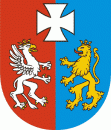 OS-I.7222.24.5.2020.MD						Rzeszów, 2022-09-20DECYZJADziałając na podstawie:art. 104 i art. 163 ustawy z dnia 14 czerwca 1960r. Kodeks postępowania administracyjnego (Dz. U. z 2021r. poz. 735 ze zm.),art. 192 i art. 378 ust. 2a pkt. 1) ustawy z dnia 27 kwietnia 2001r. Prawo ochrony środowiska (Dz. U. z 2021r., poz. 1973 ze zm.), w związku z § 2 ust. 1 pkt. 41 i  § 2 ust. 1 pkt. 45a. rozporządzenia Rady Ministrów z dnia 10 września 2019  r. w sprawie przedsięwzięć mogących znacząco oddziaływać na środowisko (Dz.  U. z 2019r. poz. 1839),ust. 5 pkt 1 załącznika do rozporządzenia Ministra Środowiska z dnia 27  sierpnia 2014 r. w sprawie rodzajów instalacji mogących powodować znaczne zanieczyszczenie poszczególnych elementów przyrodniczych albo środowiska jako całości (Dz. U. z 2014r. poz. 1169),art. 43 ust. 2 ustawy z dnia 14 grudnia 2012 r. o odpadach (Dz. U. z 2022 r. poz.  699 ze zm.),po rozpatrzeniu wniosku  RADO Sp. z o.o., Ławnica 240, 39-331 Chorzelów z dnia 02.07.2020r. (data wpływu: 07.07.2020r.) wraz jego uzupełnieniami z dnia 23.07.2020r. (data wpływu: 28.07.2020r.), z dnia 28.10.2020r. (data wpływu: 30.10.2020r.), z dnia 12.11.2020r. (data wpływu: 18.11.2020r.), z dnia 21.12.2020r. (data wpływu: 28.12.2020r.), z dnia 27.05.2022r. (data wpływu: 02.06.2022r.) oraz z  dnia 30.06.2022r. (data wpływu: 05.07.2022r.) w sprawie zmiany decyzji Marszałka Województwa Podkarpackiego z dnia 17.05.2019r., znak: OS-I.7222.55.1.2018.MD udzielającej Rado Sp. z o.o. Ławnica 240, 39-331 Chorzelów (REGON: 180192882, NIP: 8172037826) pozwolenia zintegrowanego na prowadzenie instalacji do przetwarzania odpadów, w tym przetwarzania odpadowego sprzętu elektrycznego i  elektronicznego, płytek PCB i kabli telekomunikacyjnych i energetycznych o  zdolności przetwarzania 41 Mg/dobę (w tym odpadów niebezpiecznych 24,1  Mg/dobę), zlokalizowanej na terenie Specjalnej Strefy Ekonomicznej EURO-PARK w  Mielcu (działki o nr ewid.: 188/4, 188/9, 188/10, 188/11 i 188/12),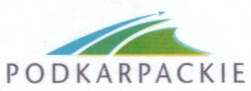 orzekamI. Zmieniam za zgodą stron decyzję Marszałka Województwa Podkarpackiego z dnia 17.05.2019r., znak: OS-I.7222.55.1.2018.MD udzielającą Rado Sp. z o.o. Ławnica 240, 39-331 Chorzelów (REGON: 180192882, NIP: 8172037826) pozwolenia zintegrowanego na prowadzenie instalacji do przetwarzania odpadów, w tym przetwarzania odpadowego sprzętu elektrycznego i elektronicznego, płytek PCB i kabli telekomunikacyjnych i energetycznych o zdolności przetwarzania 41 Mg/dobę (w tym odpadów niebezpiecznych 24,1 Mg/dobę), zlokalizowanej na terenie Specjalnej Strefy Ekonomicznej EURO-PARK w Mielcu (działki o nr ewid.: 188/4, 188/9, 188/10, 188/11 i 188/12), w następujący sposób:I.1. Po słowie orzekam akapit pierwszy otrzymuje brzmienie:„Udzielam dla RADO Sp. z o.o., Ławnica 240, 39-331 Chorzelów, REGON: 180192882, NIP: 8172037826 pozwolenia zintegrowanego na prowadzenie instalacji do przetwarzania odpadów, w tym: przetwarzania odpadowego sprzętu elektrycznego i elektronicznego, płytek PCB, kabli telekomunikacyjnych i energetycznych oraz metali, o zdolności przetwarzania 103,36 Mg/dobę (w tym odpadów niebezpiecznych 24,1  Mg/dobę) zlokalizowanej na terenie Specjalnej Strefy Ekonomicznej EURO-PARK w Mielcu (działki o nr ewid.: 188/4, 188/9, 188/10, 188/11 i 188/12).”I.2. W punkcie I. decyzji podpunkt I.1. otrzymuje brzmienie:„I.1. Rodzaj prowadzonej działalności oraz instalacji.RADO Sp. z o.o. prowadzi główną działalność w zakresie odzysku surowców z  odpadów segregowanych, na obszarze całego kraju.Na terenie SSE EURO-PARK Mielec, Firma RADO zajmować się będzie przetwarzaniem odpadów, w instalacji kwalifikowanej jako instalacja do odzysku lub unieszkodliwiania odpadów niebezpiecznych o zdolności przetwarzania powyżej 10  Mg/d z wykorzystaniem obróbki fizycznej (pkt. 5 ppkt. b).Podstawowym procesem będzie przetwarzanie kabli telekomunikacyjnych i  energetycznych, dodatkowo Spółka zajmować się będzie demontażem zużytego sprzętu elektrycznego i elektronicznego (ZSEE), przetwarzaniem płytek PCB oraz przetwarzaniem metali pochodzących z procesów przetwarzania kabli, przetwarzania i demontażu zużytego sprzętu elektrycznego i elektronicznego (ZSEE ) oraz innych procesów produkcyjnych.Instalacja pracować będzie 310 dni w roku. Praca prowadzona będzie w systemie trzyzmianowym.W instalacji prowadzone będą procesy:proces R12 – Wymiana odpadów w celu poddania ich któremukolwiek z  procesów wymienionych w pozycji R1 – R11 - demontaż i segregacja odpadów w celu ich przygotowania do procesów odzysku, w tym recyklingu,proces R3 – Recykling lub odzysk substancji organicznych, które nie są stosowane jako rozpuszczalniki (w tym kompostowanie i inne biologiczne procesy przekształcania) – przetwarzanie odzyskanych z odpadów tworzyw sztucznych celem wytworzenia produktu/surowca -  granulatu tworzyw sztucznych,proces R4- Recykling lub odzysk metali i związków metali – przetwarzanie odzyskanych z odpadów metali celem wytworzenia produktu/surowca – granulatu miedzi lub aluminium.”I.3. W punkcie I.2. decyzji podpunkt I.2.1. otrzymuje brzmienie:„I.2.1.  Hala produkcyjno-magazynowa Budynek murowany, jednokondygnacyjny z dobudowaną na piętrze częścią socjalno-biurową. Posadzka hali o szczelnym betonowym podłożu, w posadzce (strefa przeznaczona do rozładunku odpadów) wykonany został liniowy kanał do zbierania ew. odcieków odprowadzanych do bezodpływowej studzienki. Hala wyposażona w  bramy wjazdowe i wyjazdowe, otwierane automatycznie. Hala posiada zamontowane dwie bramy ognioodporne i jest podzielona na pięć stref pożarowych.” I.4. W punkcie I.1.1. decyzji podpunkt I.2.1.1. otrzymuje brzmienie:„I.2.1.1.  Stefa przetwarzania kabli i metali.”I.5. W punkcie I.2.2. decyzji podpunkt I.2.2.2. otrzymuje brzmienie:„I.2.2.2. Linia do mechanicznego przetwarzania kabli odpadowych i metali o zdolności przerobu 13 600 Mg/rok, w tym: 13 600 Mg/rok - kable inne niż niebezpieczne i metale, 3 000 Mg/rok - kable niebezpieczne.Urządzenia wchodzące w skład węzła do wstępnego rozdrabniania kabli:młyn jednowałowy rozdrabniający nr 1 150 kWmłyn jednowałowy rozdrabniający nr 2 160 kWtaśmociąg odbierająco - podający 2,2 kWseparator Fe 1,5 kWtaśmociągi odbierające (3 szt.) 2,2 kW linia WEEE 318,0 kWseperator RECO MILL 40 kWfiltr  30,0 kWUrządzenia wchodzące w skład węzła do przerobu kabli niebezpiecznych:gilotyna 3,0  kWnożyce kajman 5,5  kWodizolowywacz wzdłużny	 11,0 kWkontener mroźniczy	 5,5 kWbelownica 3,0 kWmłyn rozdrabniający pierwszego stopnia (rozdrobnienie wstępne) 	130	kWmłyn rozdrabniający pierwszego stopnia (rozdrobnienie drobniejsze) 150	kWtaśmociąg odbierający 3,5 kWzasobnik bufor 5,0 kWtaśmociąg podający 5,0 kWlinia WEEE 318,0 kWfiltr 30,0 kW”I.6. W punkcie I.2.2. decyzji podpunkt I.2.2.3. otrzymuje brzmienie:„I.2.2.3. Linia WEEE (cz. I i II)I.2.2.3.1. Linia WEEE (cz. I) – przetwarzanie odpadowych płytek PCB i doczyszczanie mieszanki metal/tworzywo:Urządzenia wchodzące w skład linii:podajnik – T-5 start 5 1 kWmłyn młotkowy MK-600 41 kWmłyn młotkowy MK 400 23 kWseparator powietrzny - ZIG-ZAG 300 18,5 kWI.2.2.3.2. Linia WEEE (cz. II) - przetwarzanie kabli energetycznych i  telekomunikacyjnych: Urządzenia wchodzące w skład linii:zasobnik buforowy - boksy 1,2,3 podajnik T-4 start 2 1 kWmłyn młotkowy rozdrabniania wstępnego - MK 680 80 kW młyny młotkowe 2 szt. MK 545 + MK590 razem 112 kW młyn młotkowy Turbo 625/4 100 kW separator densymetryczny 9,2 kWtaśmociąg odbierający 1 kWseparator neodymowym 0,5 kWurządzenie RECO MILL 40 kWprzesiewacz metali 5 kWWszystkie urządzenia tej linii podłączone są do jednego filtra tkaninowego typu Pulse-Jet. I.2.2.3.A. Linia do przetwarzania metali poprzez ich rozdrobnienie i  doczyszczanie. Linia WEEE cz. I (zamiennie wykorzystywana do przetwarzania płytek PCB)podajnik – T-1 1 kWmłyn młotkowy MK-600 41 kWmłyn młotkowy MK 400 23 kWZIG-ZAG – separator powietrzny 18,5 kWurządzenie RECO MILL separator tensometryczny (separacja metali od tworzywa), działający na zasadzie wykorzystania zjawiska różnicy ciężarów materiałów poddawanych separacji. W skład urządzenia wchodzić będą:system transportu materiału z separatora Robi 151 do przesiewacza klasyfikującego 3-pokładowego, przesiewacz klasyfikujący, system pneumatycznego odbioru fakcji grubej  (> 1,5 mm) do stacji big-bagów, system odbioru i transportu frakcji średniej tworzywa ( 0,5 <> 1,5 mm) do zasobnika urządzenia Recomill, system odbioru fakcji metalicznej z urządzenia Recomill system odbioru doczyszczonej średniej frakcji tworzywa do stacji big-bag.Wszystkie urządzenia tej linii podłączone są do jednego filtra tkaninowego typu Pulse-Jet.” I.7. W punkcie I.2. decyzji podpunkt I.2.2.4. otrzymuje brzmienie: „I.2.2.4. Pozostałe wyposażenie instalacji: waga o nośności do 3 000 kg sprzężona z komputerem przeznaczona do ustalania masy odpadów kierowanych do przetwarzania, odpadów przetwarzanych i wytwarzanych w instalacji,mobilna maszyna załadowczo/rozładowcza FUCHS do załadunku i rozładunku odpadów o napędzie elektrycznym,zbiornik na odcieki o pojemności 8 m3,wózki widłowe (2 szt.) do transportu odpadów/wyrobów,urządzenia do monitoring w postaci kamer (21 szt.) do prowadzenia wizyjnej kontroli instalacji, oświetlenie terenu,skrzynie metalowe oraz skrzynio-palety do magazynowania odpadów oraz wyrobów.” I.8. W punkcie I.3.1. decyzji podpunkt I.3.1.1. otrzymuje brzmienie:„I.3.1.1. Przyjęcie odpadów kabli.Odpady kabli przywożone będą samochodami do węzła przyjęcia odpadów i  kierowane będą na wyznaczone pole magazynowe ozn. Nr  4. Odpady będą rozładowywane i umieszczone na polu, z którego bezpośrednio przy użyciu elektrycznej maszyny załadowczo/rozładowczej typu Fuchs będą podawane do urządzeń rozdrabniających linii technologicznej. W obszarze przyjmowania kontrolowana będzie masa dostarczonych odpadów oraz prowadzona będzie kontrola zgodności dostarczonych odpadów z deklarowanymi rodzajami oraz z kartą przekazania odpadów/aneksem VII Rozporządzenia (WE) nr 1013/2006 Parlamentu Europejskiego i Rady z dnia 14 czerwca 2016 roku w sprawie przemieszczania odpadów. W przypadku dostarczania odpadów, których skład będzie niezgodny z  deklarowanym rodzajem nastąpi odmowa przyjęcia odpadów. Kable (tzw. MIX) przywożone będą luzem lub w formie wstępnie rozdrobnionych kabli. Kable rozdrobnione lub dostarczone luzem (partia odpadów) magazynowane będą na polu odkładczym nr 4, natomiast kable wymagające pocięcia na odcinki i rozcięcia na rozcinakach oraz rozdrobnienia, na polu odkładczym nr 15. Przywieziony surowiec będzie na bieżąco przetwarzany.” I.9.  W punkcie I.3.1. decyzji, dodaję podpunkt I.3.1.3. o brzmieniu:„I.3.1.3. Przyjęcie odpadów metali pochodzących z procesów przetwarzania kabli, przetwarzania i demontażu zużytego sprzętu elektrycznego i  elektronicznego (ZSEE ) oraz innych procesów produkcyjnych.Odpady metali powstające w procesie przetwarzania kabli oraz w trakcie demontażu i  przetwarzania zużytego sprzętu elektrycznego i elektronicznego (ZSEE)  lub innych procesów produkcyjnych, będą przywożone transportem samochodowym luzem, w  metalowych skrzyniach lub workach typu Big-Bag i rozładowywane przy użyciu elektrycznej maszyny załadowczo/rozładowczej typu Fuchs na wydzielone pole odkładcze 1, 2 i 3. Odpady  przywożone będą w formie kawałkowej lub wstępnie rozdrobnionej. W obszarze przyjmowania kontrolowana będzie masa dostarczonych odpadów oraz prowadzona będzie kontrola zgodności dostarczonych odpadów z  deklarowanymi rodzajami oraz z kartą przekazania odpadów. W przypadku dostarczania odpadów, których skład będzie niezgodny z deklarowanym rodzajem nastąpi odmowa przyjęcia odpadów.” I.10. W punkcie I.3.2. decyzji podpunkt I.3.2.1. otrzymuje brzmienie:I.3.2.1. Grupy i rodzaje sprzętu elektrycznego i elektronicznego przetwarzanego w instalacji:* - zgodnie z ustawą o zużytym sprzęcie elektrycznym i elektronicznym (ZSEE). I.11. W punkcie I.3.2. decyzji dodaję podpunkt I.3.2.5. otrzymuje brzmienie:„I.3.2.5. Na małych stołach demontażowych prowadzone będzie ręczne demontowanie sprzętu, tj. rozbieranie i rozkręcanie urządzeń polegające na wstępnym rozdrobnieniu sprzętu na części jednolite materiałowo (metale żelazne i nieżelazne, płytki obwodów drukowanych, guma, tworzywa sztuczne, szkło, kable i inne elementy w zależności od aktualnie przerabianego surowca), które następnie będą umieszczane w poszczególnych, specjalnie do tego przeznaczonych, opisanych pojemnikach i  magazynowane w sektorze odpadów innych niż niebezpieczne do ilości transportowej. Na tym etapie wydzielone zostaną również odpady wyświetlaczy ciekłokrystalicznych, kineskopów, które selektywnie będą przekazywane do sektora magazynowania odpadów. Wszystkie wysegregowane ww. odpady (nie stanowiące wartości użytkowych dla Spółki) przekazywane będą zgodnie z hierarchią postępowania z odpadami innym odbiorcom posiadającym stosowne decyzje w  zakresie gospodarki odpadami do zagospodarowania. Natomiast wyseparowane odpady tworzyw sztucznych lub metali poddawane będą recyklingowi we własnej instalacji. Również wydzielone w procesie płytki obwodów drukowanych o kodach 16  02 15* i 16 02 16 będą poddawane procesom przetwarzania we własnych instalacjach Spółki lub przekazywane podmiotom posiadającym stosowne zezwolenia (pozwolenia) właściwego organu na gospodarowanie tymi odpadami, zgodnie z  obowiązującymi w tym zakresie przepisami.” I.12. W punkcie I.3.3. decyzji podpunkt I.3.3.2.1. otrzymuje brzmienie:„I.3.3.2.1. Przetwarzanie kabli innych niż niebezpieczne: Kable odpadowe inne niż niebezpieczne, wymienione w tabeli nr 18 decyzji, bezpośrednio po dostarczeniu przy pomocy elektrycznej maszyny załadowczo/rozładowczej typu Fuchs będą rozładowywane i podawane do urządzeń rozdrabniających linii technologicznej. W pierwszej kolejności kable odpadowe podawane będą do młyna I w celu ich wstępnego rozdrobnienia. Po wstępnym rozdrobnieniu podajnikiem będą transportowane do młyna II, gdzie poddawane będą dalszemu rozdrobnieniu. Po rozdrobnieniu w dwóch młynach rozdrabniających podajnikiem podawane będą do miejsca magazynowego nr 5. Z miejsca magazynowego nr 5 rozdrobniony kabel będzie zasypywany do bufora ND600, skąd będzie pobierany i przekazywany sukcesywnie do głównej linii WEEE w celu mechanicznego przetworzenia rozdrobnionych wstępnie kabli i separacji frakcji ciężkiej (metalicznej) od lekkiej (tworzywa). Na linii WEEE cz. II, materiał wsadowy będzie poddany dodatkowemu rozdrobnieniu w celu oddzielenia tworzyw od metalu. Po kolejnym rozdrobnieniu (domieleniu) materiał wsadowy będzie podawany transportem pneumatycznym do separatorów densometrycznych. W separatorach następować będzie rozdzielenie frakcji ciężkiej (metalicznej) od lekkiej (tworzywo). Cały proces przetwarzania kabli na linii WEEE prowadzony jest w trybie automatycznym.Frakcja lekka (tworzywa) transportowana będzie systemem pneumatycznym do stacji big-bagów i magazynowana będzie w workach na polu magazynowym. W procesie przetwarzania kabla odpadowego powstawać będą w zależności od rodzaju kabla i możliwości separacyjnych struktury kabla odpady (m.in.: tworzywa sztuczne, papier, metale żelazne i nieżelazne) lub surowce (granulat miedzi), które umieszczane będą selektywnie na wyznaczonych polach magazynowych. Wytworzone odpady będą gromadzone selektywnie wewnątrz hali, na wyznaczonych i oznakowanych miejscach. Po zakończeniu procesu przetwarzania danej partii (zlecenia produkcyjnego) wszystkie wytworzone odpady, zgodnie z hierarchią postępowania z odpadami przekazywane będą uprawnionym podmiotom do odzysku, natomiast wytworzone surowce przekazywane będą do przetworzenia finalnego u  innych przetwórców.Po zakończeniu przetwarzania jednej partii (zlecenia produkcyjnego) następował będzie proces przetwarzania kolejnej partii.”I.13. W punkcie I.3.3. decyzji podpunkt I.3.3.2.2. otrzymuje brzmienie:I.3.3.2.2. Przetwarzanie kabli niebezpiecznych: Kable odpadowe zawierające elementy niebezpieczne (lepik/smoła, żel parafinowy), wymienione w tabeli nr 17 decyzji, z węzła przyjęcia kierowane będą bezpośrednio do  ich wstępnego przygotowania polegającego na: selekcji i cięciu na nożycach gilotynowych na odcinki około 1 m, wymrażaniu w kontenerze chłodniczym celem utwardzenia zawartości żelu lub lepiku/smoły oraz rozcinaniu na rozcinarce wzdłużnej i usunięciu zewnętrznych warstw izolacyjnych, ochronnych, metalicznych i  tworzywowych. Odrębnie przetwarzane będą kable z zawartością lepiku, a odrębnie z zawartością żelu parafinowego.Po usunięciu zewnętrznych warstw izolacyjnych, ochronnych, metalicznych i  tworzywowych kabli, rdzenie kabli kierowane będą na linię technologiczną WEEE celem ich rozdrobnienia i separacji. Na linii odrębnie przetwarzane będą kable
 z zawartością lepiku, a odrębnie z zawartością żelu parafinowego.Przygotowane kable odpadowe przy pomocy dźwigu chwytakowego umieszczane będą w młynie rozdrabniającym (dwuwałowym) w celu ich wstępnego rozdrobnienia, z  którego podajnikiem będą transportowane do kolejnego młyna rozdrabniania (jednowałowego). Następnie kable, po rozdrobnieniu wstępnym podawane będą  podajnikiem do zasobnika (bufora), który będzie dozował i przekazywał sukcesywnie rozdrobniony materiał wsadowy do głównej linii WEEE, w celu jego mechanicznego przetworzenia (zmielenia) i separacji frakcji ciężkiej (metalicznej) od lekkiej (tworzywa). Zmielony materiał wsadowy podawany będzie następnie transportem pneumatycznym do separatorów densometrycznych. Na separatorach następować będzie rozdzielenie frakcji ciężkiej (metalicznej) od frakcji lekkiej (tworzywo). Po rozdzieleniu frakcje ciężkie i lekkie transportowane będą indywidualnymi taśmami transportowymi do punktów odbioru materiałów wyjściowych (odpadów/surowców). Następnie materiały wyjściowe (odpady/surowce) transportowane będą taśmami transportowymi do metalowych skrzynio – palet, skąd po napełnieniu transportowane będą wózkami na pola magazynowe i selektywnie magazynowane.Frakcja lekka (tworzywa) transportowana będzie systemem pneumatycznym do stacji big-bagów/stalowych kontenerów i magazynowana będzie w workach typu big-bag lub stalowych kontenerach na polu magazynowym ozn. nr 19.W procesie przetwarzania kabla odpadowego powstawać będą, w zależności od rodzaju kabla i możliwości separacyjnych struktury kabla, odpady (m.in.: tworzywa sztuczne, papier, metale żelazne i nieżelazne, złom stalowy, złom nieżelazny) lub surowce (granulat miedzi), które umieszczane będą selektywnie na wyznaczonych, oznakowanych polach magazynowych. Po zakończeniu procesu przetwarzania danej partii (zlecenia produkcyjnego) wszystkie wytworzone odpady, zgodnie z hierarchią postępowania z odpadami  przekazywane będą uprawnionym podmiotom do odzysku, natomiast wytworzone surowce przekazywane będą do przetworzenia finalnego u  innych przetwórców.Oddzielone w wyniku rozcinania na rozcinarce wzdłużnej zewnętrzne warstwy izolacyjne, ochronne, metalicznych lub tworzywowe poddawane będą obstukiwaniu (obiciu) w celu oddzielenia frakcji zmrożonego i stwardniałego żelu lub lepiku/smoły. Po oddzieleniu frakcji zmrożonego i stwardniałego żelu lub lepiku/smoły zewnętrze warstwy kabli umieszczane będą w pojemnikach i przewożone na pole odkładcze. Następnie poddawane będą one zbelowaniu na belownicy celem zmniejszenia objętości i umieszczone na wyznaczonym polu magazynowym. Po zebraniu ilości uzasadniającej transport będą wywożone i przekazywane zgodnie z hierarchią postępowania z odpadami uprawnionym podmiotom do zagospodarowania. Powstałe metale żelazne oraz metale nieżelazne oczyszczane będą na bieżąco z frakcji zmrożonego i stwardniałego żelu lub lepiku/smoły i kierowane będą do wyznaczonych miejsc magazynowania skąd po zebrani ilości uzasadniającej transport będą wywożone i przekazywane zgodnie z hierarchią postępowania z odpadami uprawnionym podmiotom do zagospodarowania.Po zakończeniu przetwarzania jednej partii (zlecenia produkcyjnego) następował będzie proces przetwarzania kolejnej partii.”I.14. W punkcie I.3. decyzji dodaję podpunkt I.3.5. o brzmieniu:„I.3.5. Przetwarzanie metali pochodzących z procesów przetwarzania kabli, przetwarzania i demontażu zużytego sprzętu elektrycznego i elektronicznego (ZSEE) oraz innych procesów produkcyjnych:I.3.5.1. Proces przetwarzania metali będzie realizowany w dwóch etapach:I.3.5.1.1. Etap I - Rozdrobnienie frakcji metali zanieczyszczonych tworzywem: Odpady metali, wymienione w tabeli nr 18 decyzji, z miejsc magazynowania 1, 2 i 3 transportowane będą w metalowych skrzyniach lub workach typu big/bag wózkiem widłowym na podajnik T1 (cześć I linii WEEE) i kierowane będą do młyna młotkowego w celu ich rozdrobnienia na frakcje o wielkości od 2 do 5 mm. Następnie frakcje te  będą zasysane przez turbinę i rozdrabniane będą do frakcji o wielkości od 1 do 3  mm. Rozdrobnione metale (miedź, aluminium, żelazo, stal nierdzewna, brąz, tworzywa sztuczne) będą pneumatycznie transportowane w układzie zamkniętym na sito wibracyjne, gdzie poddane będą pierwszej separacji. Tworzywo odprowadzane będzie z tyłu separatora i pneumatycznie transportowane w układzie zamkniętym do worków typu big-bag, natomiast metale spadać będą na taśmę wyładowczą gdzie przechodząc przez taśmową "wytrząsarkę" z magnesem magnetycznym, będzie następować oddzielanie frakcji metali żelaznych od metali nieżelaznych. I.3.5.1.2. Etap II - Doczyszczenie i sortowanie frakcji metali zanieczyszczonych tworzywem: Rozdrobnione frakcje metali zanieczyszczone tworzywem zmagazynowane w  metalowych skrzyniach lub workach big/bag na polu magazynowym nr 5 podawane będą do podajnika start 2 skąd trafiać będą do młynów młotkowych: MK 680 gdzie następować będzie rozdrobnienie wstępne grubej frakcji metalicznej i MK545 i MK590 gdzie prowadzone będzie domielenie pozostałej części strumienia materiału i  rozdzielenie materiału tworzywa od metalu. Kolejno materiał podany zostanie podajnikiem do młyna młotkowego Turbo 625/4. Po rozdrobnieniu frakcje te kierowane będą na separator metal/tworzywo ROBI 151 z odsysaczem. Oddzielone tworzywa separowane będą na separatorze jednopokładowym na dwie frakcje. Frakcja drobniejsza zawierająca resztkowe ilości frakcji metalicznej trafiać będzie na urządzenie RECO MILL służące do dokładnej separacji metali od tworzywa. Urządzenie RECO MILL działać będzie na zasadzie separatora densymetrycznego, wykorzystującego zjawisko różnicy ciężarów materiałów poddawanych separacji. Materiał wyjściowy czyli tworzywa i metale będą odseparowane i zostaną przetransportowane do worków big-bag lub do metalowych skrzyń. Odseparowane metale będę kontrolowane i kwalifikowane jako odpad lub surowiec/wyrób spełniający jakościowe wymagania do ponownego zastosowania w przemyśle i procesach produkcyjnych.I.15. W punkcie II.1. decyzji, podpunkt II.1.1. otrzymuje brzmienie:„II.1.1. Dopuszczalną ilość substancji zanieczyszczających emitowanych do powietrzaTabela 11) – poziomy emisji powiązane z najlepszymi dostępnymi technikami (BAT-AEL) dla emisji do powietrza odnoszące się do warunków: gaz suchy o temperaturze 273,15 K i ciśnieniu 101,3 kPA,”I.16. W punkcie II.1. decyzji, podpunkt II.1.2. otrzymuje brzmienie:„II.1.2. Maksymalna roczna ilość substancji zanieczyszczających emitowanych do powietrzapył ogółem		0,8473	Mg/rok”I.17. W punkcie II.2. decyzji, w podpunkcie II.2.1. tabela 2 otrzymuje nowe brzmienie: „Tabela 2 Łączna masa odpadów wytworzonych w wyniku przetwarzania zużytego sprzętu elektrycznego i elektronicznego nie może przekroczyć 7 260 Mg/rok.Łączna masa odpadów wytworzonych w wyniku przetwarzania kabli i metali nie może przekroczyć 13 600 Mg/rok. Łączna masa odpadów wytworzonych w wyniku przetwarzania płytek PCB nie może przekroczyć 350 Mg/rok.”I.18. W punkcie II.2. decyzji, w podpunkcie II.2.2. tabela 3 otrzymuje nowe brzmienie: „Tabela 3 Łączna masa odpadów wytworzonych w wyniku przetwarzania zużytego sprzętu elektrycznego i elektronicznego nie może przekroczyć 7 260 Mg/rok.Łączna masa odpadów wytworzonych w wyniku przetwarzania kabli i metali nie może przekroczyć 13 600 Mg/rok.” I.19. W punkcie IV.1. decyzji, podpunkt IV.1.1. otrzymuje brzmienie:„IV.1.1. Parametry źródeł emisji do powietrzaTabela 4* wartości parametru uwzględnione w modelowaniu rozprzestrzeniania się zanieczyszczeń w powietrzu atmosferycznym”I.20. W punkcie IV.2. decyzji, w podpunkcie IV.2.1.1. tabela 6 otrzymuje brzmienie:„Tabela 6 „I.21. W punkcie IV.2. decyzji, w podpunkcie IV.2.1.2. tabela 7 otrzymuje brzmienie:„Tabela 7„I.22. W punkcie IV. decyzji, podpunkt IV.3. otrzymuje brzmienie:„IV.3. Warunki emisji hałasu do środowiskaIV.3.1 Źródła hałasu i ich rozkład czasu pracy w ciągu doby. Tabela 8„ I.23. W punkcie V.1.1.1 . decyzji, tabela 9 otrzymuje brzmienie:„Tabela 9  I.24. W punkcie V.1.2.1 . decyzji, tabela 11 otrzymuje brzmienie:„Tabela 11Maksymalna łączna masa wszystkich rodzajów odpadów, które mogą być magazynowane w tym samym czasie w instalacji IPPC - 25 Mg*Największa maksymalna  łączna masa wszystkich rodzajów odpadów, które mogą być magazynowane w tym samym czasie  w instalacji IPPC - 40 Mg* - Maksymalna łączna masa wszystkich rodzajów odpadów, które mogą być magazynowane w tym samym czasie w instalacji na polach odkładczych nr 10 i 12 (odpadów niebezpiecznych i innych niż niebezpieczne) nie będzie przekraczać 25 Mg.I.25. W punkcie V.1.2.2 . decyzji, tabela 12 otrzymuje brzmienie:„Tabela 12Maksymalna łączna masa wszystkich rodzajów odpadów, które mogą być magazynowane w tym samym czasie w instalacji IPPC - 25 Mg *Największa maksymalna łączna masa wszystkich rodzajów odpadów, które mogą być magazynowane w tym samym czasie  w instalacji IPPC - 40 Mg* - Maksymalna łączna masa wszystkich rodzajów odpadów, które mogą być magazynowane w tym samym czasie w instalacji na polach odkładczych nr 10 i 12 (odpadów niebezpiecznych i innych niż niebezpieczne) nie będzie przekraczać 25 Mg.I.26. W punkcie V.1.3. decyzji, tabela 13 otrzymuje brzmienie:„Tabela 131) Łączna masa odpadów wytworzonych w wyniku przetwarzania zużytego sprzętu elektrycznego  i  elektronicznego nie może przekroczyć 7 260 Mg/rok. W wyniku prowadzonego procesu R3 powstawał będzie produkt/surowiec w postaci granulatu tworzyw sztucznych, który przekazywany będzie do przetworzenia finalnego u innych przetwórców.W wyniku prowadzonego procesu R4 powstawał będzie produkt/surowiec w postaci granulatu metali nieżelaznych np. miedzi lub aluminium, który przekazywany będzie do przetworzenia finalnego u innych przetwórców.”I.27. W punkcie V. decyzji, podpunkt V.3. otrzymuje brzmienie:„V.3. Proces przetwarzania kabli i metali”I.28. W punkcie V.3. decyzji, podpunkt V.3.1.1. otrzymuje brzmienie:„V.3.1.2. Odpady niebezpieczneTabela 171) Łączna masa odpadów kierowanych do przetwarzania nie może przekroczyć 3 000 Mg/rok.” I.29. W punkcie V.3. decyzji, podpunkt V.3.1.2. otrzymuje brzmienie:„V.3.1.2. Odpady inne niż niebezpieczneTabela 18 1) Łączna masa odpadów kierowanych do przetwarzania nie może przekroczyć 13 600 Mg/rok.” I.30. W punkcie V.3. decyzji, podpunkt V.3.1.3. otrzymuje brzmienie:„V.3.1.3. Łączna ilość przetwarzanych odpadów nie przekroczy 13 600 Mg/rok, w  tym: 13 600 Mg/rok - kable inne niż niebezpieczne i metale, 3 000 Mg/rok - kable niebezpieczne.”I.31. W punkcie V.3.2. decyzji, podpunkt V.3.2.1. otrzymuje brzmienie:„V.3.2.2. Odpady niebezpieczneTabela 19 Maksymalna łączna masa wszystkich rodzajów odpadów, które mogą być magazynowane w tym samym czasie w  instalacji IPPC - 25 MgNajwiększa maksymalna  łączna masa wszystkich rodzajów odpadów, które mogą być magazynowane w tym samym czasie  w instalacji IPPC  - 50 Mg „I.32. W punkcie V.3.2. decyzji, podpunkt V.3.2.2. otrzymuje brzmienie:„V.3.2.2. Odpady inne niż niebezpieczneTabela 20„I.33. W punkcie V.3. decyzji, podpunkt V.3.3. otrzymuje brzmienie:„V.3.3. Rodzaje i ilości poszczególnych odpadów przewidzianych do wytworzenia w związku z przetwarzaniem odpadowych kabli i metaliTabela 21 Łączna ilość odpadów wytwarzanych nie będzie przekraczać 13 600 Mg/rok. W wyniku prowadzenia procesu R3 powstawał będzie produkt/surowiec – granulat tworzyw sztucznych, który przekazywany będzie do przetworzenia finalnego u innych przetwórców, natomiast w wyniku prowadzenia procesu R4 powstawał będzie produkt/surowiec – granulat miedzi lub aluminium, które przekazywane będą do przetworzenia finalnego u innych przetwórców.”I.34. W punkcie V.3. decyzji, podpunkt V.3.5.2. otrzymuje brzmienie:„V.3.5.2. Proces przetwarzania odpadów prowadzony będzie metodami określonymi jako: proces R12 /Wymiana odpadów w celu poddania ich któremukolwiek z  procesów wymienionych w pozycji R 1 - R 11/ -  demontaż i segregacja odpadów w celu ich przygotowania do procesów odzysku, w tym recyklingu, proces R4 /Recykling lub odzysk metali i związków metali/ – przetwarzanie odzyskanych z odpadów metali celem wytworzenia produktu/surowca – granulatu miedzi lub aluminium,proces R3 /Recykling lub odzysk substancji organicznych, które nie są stosowane jako rozpuszczalniki (w tym kompostowanie i inne biologiczne procesy przekształcania)/ – przetwarzanie odzyskanych z odpadów tworzyw sztucznych celem wytworzenia produktu/surowca - granulatu tworzyw sztucznych,zgodnie z Załącznikiem Nr 1 „Niewyczerpujący wykaz procesów odzysku” do ustawy z dnia 14 grudnia 2012 o odpadach.”I.35. W punkcie V.3. decyzji, podpunkt V.3.5.3. otrzymuje brzmienie:„V.3.5.3. Proces technologiczny prowadzony będzie zgodnie z opisem określonym w  pkt. I.3.3. i I.3.5. niniejszej decyzji. Roczna zdolność przerobowa wynosić będzie 13  600 Mg/rok (48 Mg/dobę).” I.36. W punkcie VI. decyzji tabela 22 otrzymuje brzmienie:  „Tabela 22I.37. Punkt XVII. decyzji otrzymuje brzmienie:  „XVII.	Zabezpieczenie roszczeńXVII.1. W stosunku do posiadacza odpadów Rado Sp. z o.o. Ławnica 240, 39-331 Chorzelów ustanowione zostało zabezpieczenie roszczeń umożliwiające pokrycie kosztów wykonania zastępczego:decyzji nakazującej posiadaczowi odpadów usunięcie odpadów z miejsca nieprzeznaczonego do ich składowania lub magazynowania, zgodnie z art. 26 ust. 2 ustawy z dnia 14 grudnia 2012 r. o odpadach,obowiązku wynikającego z art. 47 ust. 5 ustawy z dnia 14 grudnia 2012 r. o  odpadach,w tym usunięcia odpadów i ich zagospodarowania łącznie z odpadami stanowiącymi pozostałości z akcji gaśniczej lub usunięcia negatywnych skutków w środowisku lub szkód w środowisku w rozumieniu ustawy z dnia 13 kwietnia 2007 r. o zapobieganiu szkodom w środowisku i ich naprawie w ramach prowadzonej działalności polegającej na przetwarzaniu odpadów, na podstawie posiadanego pozwolenia zintegrowanego na własny koszt, w terminie wskazanym w decyzji wydanej w przypadku cofnięcia zezwolenia na przetwarzanie odpadóww wysokości  192 050,00 zł (sto dziewięćdziesiąt dwa tysiące pięćdziesiąt złotych zero groszy) w formie polisy ubezpieczeniowej.XVII.2. Zobowiązuję posiadacza odpadów Rado Sp. z o.o. Ławnica 240, 39-331 Chorzelów do utrzymywania ustanowionego zabezpieczenia roszczeń przez okres obowiązywania niniejszego pozwolenia zintegrowanego uwzgledniającego przetwarzanie odpadów oraz po zakończeniu jego obowiązywania, do czasu uzyskaniu ostatecznej decyzji o zwrocie zabezpieczenia roszczeń.” II. Obowiązki i warunki, dla których w decyzji nie zostały określone terminy realizacji obowiązują z chwilą, gdy niniejsza decyzja stanie się ostateczna.III. Pozostałe warunki decyzji pozostają bez zmian.U z a s a d n i e n i ePismem z dnia 02.07.2020r. (data wpływu: 07.07.2020r.) wraz jego uzupełnieniami z dnia 23.07.2020r. (data wpływu: 28.07.2020r.), z dnia 28.10.2020r. (data wpływu: 30.10.2020r.), z dnia 12.11.2020r. (data wpływu: 18.11.2020r.), z dnia 21.12.2020r. (data wpływu: 28.12.2020r.), z dnia 27.05.2022r. (data wpływu: 02.06.2022r.) oraz z dnia 30.06.2022r. (data wpływu: 05.07.2022r.) Rado Sp. z o.o., Ławnica 240, 39-331 Chorzelów (NIP: 8172037826, Regon: 180192882) wystąpiła z  wnioskiem w sprawie zmiany decyzji Marszałka Województwa Podkarpackiego z  dnia 17.05.2019r., znak: OS-I.7222.55.1.2018.MD udzielonej na prowadzenie instalacji do przetwarzania odpadów, w tym przetwarzania odpadowego sprzętu elektrycznego i elektronicznego, płytek PCB i kabli telekomunikacyjnych i  energetycznych o zdolności przetwarzania 41 Mg/dobę (w tym odpadów niebezpiecznych 24,1 Mg/dobę), zlokalizowanej na terenie Specjalnej Strefy Ekonomicznej EURO-PARK w Mielcu (działki o nr ewid.: 188/4, 188/9, 188/10, 188/11 i 188/12).Informacja o przedłożonym wniosku umieszczona została w publicznie dostępnym wykazie danych o dokumentach zawierających informacje o środowisku i jego ochronie w karcie informacyjnej pod numerem 770/2020.Rozpatrując wniosek oraz całość akt w sprawie ustalono, co następuje:Przedmiotowa instalacja, zgodnie z § 2 ust. 1 pkt. 41 i  § 2 ust. 1 pkt. 45a. rozporządzenia Rady Ministrów z dnia 10 września 2019 r. w sprawie przedsięwzięć mogących znacząco oddziaływać na środowisko (Dz. U. z 2019r. poz. 1839) zaliczana jest do przedsięwzięć mogących zawsze znacząco oddziaływać na środowisko. Dla przedsięwzięć tych, zgodnie z art. 378 ust. 2a pkt 1 ustawy Prawo ochrony środowiska, organem właściwym do zmiany wnioskowanej decyzji jest Marszałek Województwa. Na podstawie ust. 5 pkt 1) załącznika do rozporządzenia Ministra Środowiska z dnia 27 sierpnia 2014 r. w sprawie rodzajów instalacji mogących powodować znaczne zanieczyszczenie poszczególnych elementów przyrodniczych albo środowiska jako całości (Dz. U. z 2014r., poz. 1169) instalacja ta zakwalifikowana została do instalacji do odzysku odpadów niebezpiecznych o zdolności przetwarzania ponad 10 ton na dobę z wykorzystaniem obróbki fizyczno - chemicznej odpadów niebezpiecznych, której funkcjonowanie wymagało uzyskania pozwolenia zintegrowanego.Zgodnie z art. 209 ust. 1 oraz art. 212 ustawy z dnia 27 kwietnia 2001r. Prawo ochrony środowiska wersja elektroniczna wniosku została przesłana do Ministra Klimatu i  Środowiska przy piśmie z dnia 16.07.2020r. celem rejestracji.	Po analizie formalnej złożonych dokumentów, pismem z dnia 13.08.2020r. zawiadomiono Stronę o wszczęciu postępowania w sprawie zmiany warunków w/w pozwolenia zintegrowanego udzielonego Rado Sp. z o.o., Ławnica 240, 39-331 Chorzelów na eksploatację w Mielcu na terenie SSE EURO-PARK Mielec przy ul.  Wojska Polskiego 3 instalacji do przetwarzania odpadów.	Mając na uwadze, iż pozwolenie zintegrowane uwzględnia przetwarzanie odpadów, w toku prowadzonego postępowania, działając na podstawie art. 183c. ust. 1 i 2 ustawy Prawo ochrony środowiska w związku z art. 41a ustawy z dnia 14 grudnia 2012r. o odpadach, pismem z dnia 13.08.2020r., wystąpiono do Komendanta Powiatowego Państwowej Straży Pożarnej w Mielcu o przeprowadzenie kontroli w  zakresie spełnienia przez przedmiotową instalację wymagań określonych w  przepisach dotyczących ochrony przeciwpożarowej oraz w zakresie zgodności z  warunkami ochrony przeciwpożarowej, o których mowa w operacie przeciwpożarowym. Po analizie wniosku Spółki w sprawie zmiany pozwolenia zintegrowanego, Komendant Powiatowy Państwowej Straży Pożarnej w Mielcu zobowiązał Rado Sp. z o.o. do ponownego przeanalizowania warunków ochrony przeciwpożarowej, a co za tym idzie zmiany operatu przeciwpożarowego opracowanego dla przedmiotowej instalacji, o czym poinformował tut. Organ pismem z dnia 21.01.2021r., znak: PZ.5560.88.2.2020-2021.Tym samym z uwagi na ww. okoliczności, na wniosek Spółki w dniu 16.02.2021r. przedmiotowe postępowanie zostało zawieszone. Kolejno w dniu 08.06.2022r. postępowanie to zostało odwieszone. Po przedłożeniu przez Rado Sp. z o.o. nowego operatu pn.: „Operat przeciwpożarowy dla instalacji do przetwarzania odpadowego sprzętu elektrycznego i elektronicznego, płytek PCB oraz kabli telekomunikacyjnych i energetycznych oraz metali.”, wykonanego przez uprawnionego rzeczoznawcę ds. zabezpieczeń przeciwpożarowych (upr. Nr 591/2014), uzgodnionego pozytywnie postanowieniem Komendanta Powiatowego Państwowej Straży Pożarnej w Mielcu z dnia 02.06.2022r., znak: PZ.5268.8.2022.3., stosownie do treści art. 41a ustawy z dnia 14 grudnia 2012r. o odpadach wystąpiono do Komendanta Powiatowego Państwowej Straży Pożarnej w  Mielcu o przeprowadzenie ponownej kontroli ww. instalacji.Postanowieniem z dnia 06.09.2022r., znak: PZ.5268.8.2022.5 Komendant Powiatowy Państwowej Straży Pożarnej w Mielcu stwierdził spełnienie dla instalacji wymagań określonych w przepisach dotyczących ochrony przeciwpożarowej oraz w zakresie zgodności z warunkami ochrony przeciwpożarowej, o których mowa w przedłożonym przez Rado Sp. z o.o. ww. operacie przeciwpożarowym. Jednocześnie, stosownie do treści art. 41a. ust. 6 ustawy z dnia 14 grudnia 2012 r. o odpadach, pismem z dnia 13.08.2020r. oraz kolejno pismem z dnia 10.06.2022r. (z uwagi na zmianę przepisów art. 41a. ustawy o odpadach obowiązującą od dnia 23 września 2021r.), wystąpiono z  wnioskiem do Podkarpackiego Wojewódzkiego Inspektora Ochrony Środowiska w  Rzeszowie, Delegatura w Tarnobrzegu, o przeprowadzenie kontroli ww. instalacji w  zakresie spełnienia wymagań określonych w przepisach ochrony środowiska. Pismem z dnia 31.08.2020r., znak: DTWI.7021.399.2020.ASO (data wpływu: 01.09.2020r.) Podkarpacki Wojewódzki  Inspektor Ochrony Środowiska w Rzeszowie, Delegatura w Tarnobrzegu poinformował o odstąpieniu od przeprowadzenia przedmiotowej kontroli. Do ww. pisma załączony został protokół kontroli z dnia 02.07.2020r., nr DEL-TARNOB101/2020 informujący o ustalaniach kontroli, która przeprowadzona została w Rado Sp. z o.o. w dniach 29.06 – 02.07.2020r. Kolejno, po przeprowadzeniu kontroli Podkarpacki Wojewódzki Inspektor Ochrony Środowiska w  Rzeszowie, Delegatura w Tarnobrzegu postanowieniem z dnia 07.07.2022r., znak: DTWI.7060.38.2022.HS stwierdził spełnienie wymagań określonych w przepisach ochrony środowiska.Ponadto, uwzględniając zapisy art. 41 ust. 6a. ustawy z dnia 14 grudnia 2012 r. o odpadach zwrócono się również z pismem z dnia 13.08.2020r. do Prezydenta Miasta Mielca, jako organu właściwego ze względu na miejsce prowadzenia działalności przez Rado Sp. z o.o. w zakresie przetwarzania odpadów o wydanie opinii dotyczącej przedmiotowej instalacji. Prezydent Miasta Mielca nie wydał opinii w terminie określonym w art. 106 § 3 ustawy z dnia 14 czerwca 1960 r. Kodeks postępowania administracyjnego, tym samym w myśl art. 41 ust. 6b. ustawy z dnia 14 grudnia 2012  r. o odpadach przyjęto, że dla ww. instalacji wydana została opinia pozytywna.	Szczegółowa analiza przedłożonej dokumentacji wykazała, że nie przedstawia ona w sposób dostateczny wszystkich zagadnień istotnych z punktu widzenia ochrony środowiska, a wynikających z art. 208 ustawy Prawo ochrony środowiska i wymaga uzupełnienia. W związku z powyższym, pismem z dnia 15.10.2020r. i kolejno pismem z dnia 02.12.2020r. wezwano Wnioskującego do zweryfikowania oraz uzupełnienia przedłożonej dokumentacji w sprawie. Uzupełnienie wniosku przedłożone zostało przy pismach z dnia 23.07.2020r. (data wpływu: 28.07.2020r.), z dnia 28.10.2020r. (data wpływu: 30.10.2020r.), z dnia 12.11.2020r. (data wpływu: 18.11.2020r.), z dnia 21.12.2020r. (data wpływu: 28.12.2020r.), z dnia 27.05.2022r. (data wpływu: 02.06.2022r.) oraz 30.06.2022r. (data wpływu: 05.07.2022r.).	Po przeanalizowaniu przedłożonej dokumentacji, w tym m.in. decyzji Prezydenta Miasta Mielca z dnia 26.06.2020r., znak OŚZK.6220.2.2020.JN o  środowiskowych uwarunkowaniach dla przedsięwzięcia pn. „Zwiększenie przerobu odpadowych kabli energetycznych na instalacji do przetwarzania kabli odpadowych na terenie SSE Euro-Park w Mielcu” uznano, że uzupełniony wniosek spełnia wymogi określone w przepisach ustawy Prawo ochrony środowiska oraz ustawy o odpadach.	Z przedłożonego wniosku wynika, że Spółka planuje zintensyfikować prowadzony dotychczas w istniejącej linii technologicznej proces przetwarzania odpadów innych niż niebezpieczne, tj. kabli telekomunikacyjnych i energetycznych do 13 600 Mg/rok. W tym celu zwiększona została moc młynów, zamontowano seperator miedzi od tworzywa, zwiększono czas pracy instalacji oraz przeprowadzono prace adaptacyjne. Strumień odpadów stanowić będą jak dotychczas kable o kodach 17  04  11 i 16 03 04 przyjmowane z zewnątrz oraz kable, kwalifikowane pod kodem 16 02 16 pochodzące z demontażu zużytego sprzętu ZSEE prowadzonego we własnej instalacji. Ponadto, rozszerzyć dotychczasową działalność w zakresie przetwarzania (rozdrabniania /doczyszczania) wytwarzanych we własnej instalacji metali o strumień metali pochodzące z procesów przetwarzania kabli energetycznych i elektrycznych, przetwarzania zużytego sprzętu elektrycznego i elektronicznego (ZSEE) lub z innych procesów produkcyjnych od odbiorców zewnętrznych. Jednocześnie, nie ulegnie zmianie ilość przetwarzanych dotychczas w instalacji odpadów niebezpiecznych, która w pozwoleniu zintegrowanym określona została na 3 000 Mg/rok (24,1 Mg/dobę).Wprowadzenie ww. zmian nie wpłynie na zmianę procesu technologicznego prowadzonego dotychczas w instalacji. Kable będą dostarczane do węzła przyjęcia odpadów, skąd będą podawane do urządzeń rozdrabniających. Rozdrobnione kable trafiać będą do zasobników (boksów) i dalej do głównej linii WEEE (zużytego sprzętu elektrycznego i elektronicznego) w celu rozdzielenia tworzyw sztucznych od metali. Metale również będą dostarczane do węzła przyjęcia odpadów, skąd będą podawane do urządzeń rozdrabniających na głównej linii WEEE (cześć I), a następnie będą doczyszczane i sortowane. W skład linii technologicznych wchodzą m.in. młyny młotkowe i jednowałowe, taśmociągi, separatory, stoły separacyjne, urządzenia oczyszczania powietrza, tj. filtr workowy o powierzchni worków filtracyjnych 196 m2 i  skuteczności odpylania powyżej 99,99 % typu Pulse-Jet, do którego podłączone będą wszystkie urządzenia wchodzące w skład linii technologicznej przetwarzania odpadów. Cały proces  prowadzony będzie w istniejącej hali technologicznej wyposażonej w posadzkę typu „przemysłowego”, odporną na obciążenia.W procesie wykorzystywana będzie istniejąca linia technologiczna, na której w  pierwszym etapie następować będzie wstępne rozdrabnianie kabli w ilości 3 Mg/h (4500 h/rok, 13 600 Mg/rok) a w drugim etapie na linii WEEE następować będzie separacja frakcji wyodrębnionych z kabli i ZSEE, tj. frakcji metali i frakcji tworzyw w  ilości 2 Mg/h (6800 h/rok, 13 600 Mg/rok). W istniejącej linii technologicznej zamontowane będą dwa nowe młyny jednowałowe rozdrabniające nr 1 - 150 kW i nr 2 -160 kW w zamian funkcjonujących dotychczas młynów (130 kW i 150 kW), co pozwoli na zwiększenie maksymalnej dotychczasowej zdolności przetwarzania kabli innych niż niebezpieczne do 2 Mg na godzinę w II etapie. Dotychczas zainstalowane młyny o  wydajności 130 kW i 150 kW pozwalały na przetworzenie około 0,88 Mg kabla na godzinę i stanowiły tzw. „wąskie gardło” linii technologicznej WEEE. Instalacja pracować będzie 6 800 h/rok (310 dni w roku), w systemie trzyzmianowym. W związku z „dopracowaniem” przez Spółkę procesu przetwarzania odpadów oraz wyposażeniu istniejącej  maszyny  załadowczo /rozładowczej typu Fuchs w napęd elektryczny (dotychczas był spalinowy) zmniejszona zostanie wielkość emisji do powietrza z instalacji pyłu ogółem w stosunku do wielkości ustalonej dotychczas w  pozwoleniu zintegrowanym o 0,1928 Mg/rok (z 5 mg/Nm3 do 3 mg/Nm3). Spółka wykonała również zabudowę akustyczną wentylatorów przesyłowych wraz filtrem i  emitorem oczyszczonego powietrza w celu redukcji hałasu, co wpłynęło na zmniejszenie emisji hałasu i zmniejszenie emisji pyłu całkowitego. Spółka wewnątrz hali dokonała montażu dwóch bram ognioodpornych, co pozwala na wyznaczenie w  hali pięciu stref pożarowych, tym samym znacząco zmniejszone zostało zagrożenie pożarowego całego obiektu.W celu ograniczenia poboru energii z sieci energetycznej Spółka dokonała montażu instalacji fotowoltaicznej, co pozwoli na zmniejszenie zużycia energii.Ponadto, w instalacji nie będą wytwarzane inne odpady technologiczne jak uwzględnione w dotychczasowym pozwoleniu zintegrowanym. Odpady przed procesem przetwarzania nie będą magazynowane – nadal będzie obowiązywać zasada dostaw na czas, co powodować będzie bieżące kierowanie odpadów do procesu. Odpady po przetworzeniu i separacji będą magazynowane wyłącznie do czasu zebrania ilości transportowej i będą wywożone na bieżąco.	Na instalacji nie zwiększy się pobór wody oraz nie będą powstawać żadne ścieki przemysłowe. Ilość zużywanej energii w stosunku do wartości ustalonych w  pozwoleniu zintegrowanym nie zmieni się istotnie. 	Co do zasady procesy przetwarzania odpadów kabli oraz odpadów metali pochodzących od dostawców zewnętrznych powodować będą wytwarzanie surowca/produktu tj. granulatu tworzyw sztucznych lub granulatu miedzi/aluminium, które przekazywane będą do przetworzenia finalnego u innych przetwórców. Odpady kabli przeznaczone do przetwarzania przywożone będą samochodami do węzła przyjęcia odpadów wyposażonego w wyznaczone pola magazynowe ozn. nr 4, gdzie w obszarze przyjmowania kontrolowana będzie masa dostarczonych odpadów oraz prowadzona będzie kontrola zgodności dostarczonych odpadów z deklarowanymi rodzajami oraz z kartą przekazania odpadów lub aneksem VII Rozporządzenia (WE) nr 1013/2006 Parlamentu Europejskiego i Rady z dnia 14 czerwca 2016 roku w  sprawie przemieszczania odpadów. W przypadku dostarczania odpadów, których skład będzie niezgodny z deklarowanym rodzajem następować będzie odmowa przyjęcia odpadów. Kable dostarczane będą na teren instalacji partiami. Zasadą dostaw surowca będzie zasada „Just in time” dla jednego zlecenia. Przywożone odpady kabli będą rozładowywane na polu odkładczym nr 4  i z tego pola bezpośrednio pobierane będą do przetwarzania. Średni czas magazynowania kabli na polach odkładczych nie będzie przekraczał kilku dni. Odpady niewymagające przygotowania wstępnego kierowane będą bezpośrednio do przetwarzania, natomiast odpady wymagające przygotowania wstępnego, tj. pocięcia na odcinki i rozcięcia na rozcinakach podawane będą przygotowaniu wstępnemu na urządzeniach tnących i  rozcinających zlokalizowanych w hali w strefie C. Kable podawane będą podajnikiem do zasobnika (bufora), który będzie dozował sukcesywnie rozdrobniony materiał wsadowy na linię WEEE (cz. II) w celu jego zmielenia i separacji frakcji ciężkiej (metalicznej) od lekkiej (tworzywa). Zmielony materiał wsadowy podawany będzie transportem pneumatycznym do separatorów densometrycznych gdzie następować będzie rozdzielenie frakcji ciężkiej (metalicznej) od frakcji lekkiej (tworzywo). Po rozdzieleniu frakcje ciężkie i lekkie transportowane będą indywidualnymi taśmami transportowymi do punktów odbioru materiałów wyjściowych (odpadów/surowców) - metalowych skrzynio – palet, skąd po napełnieniu transportowane będą wózkami na pola magazynowe gdzie będą selektywnie magazynowane. W procesie przetwarzania kabli wytwarzane będą surowce - granulat miedzi/aluminium oraz tworzywa sztuczne. Powstawać mogą też odpady wymienione w tabeli nr 21 niniejszej decyzji, m.in. odpady tworzyw sztucznych, odpady metali żelaznych i stali, metali nieżelaznych. Po zakończeniu procesu przetwarzania danej partii wszystkie wytworzone odpady, zgodnie z hierarchią postępowania z odpadami przekazywane będą uprawnionym podmiotom do odzysku, natomiast wytworzone surowce przekazywane będą do przetworzenia finalnego u innych przetwórców. Po zakończeniu przetwarzania jednej partii (zlecenia produkcyjnego) następował będzie proces przetwarzania kolejnej partii.	Ponadto, na istniejącej linii technologicznej WEEE (cz. I) przetwarzane będą odpady frakcji metali o kodach 12 01 01, 12 01 02, 12 01 03, 12 01 04, 16 01 17,  16  01 18, 16 01 22, 16 02 16, 17 04 01, 17 04 02, 17 04 05, 17 04 07, 19 10 02, 19  12  02, 19 12 03, 20 01 40 wytwarzane we własnej instalacji oraz pochodzące z  procesu przetwarzania kabli odpadowych, zużytego sprzętu elektrycznego i  elektronicznego (ZSEE) lub innych procesów produkcyjnych przyjmowane od podmiotów zewnętrznych. Odpady będą przywożone transportem samochodowym luzem, w metalowych skrzyniach lub workach typu Big-Bag i rozładowywane będą przy użyciu maszyny elektrycznej typu Fuchs na wydzielone pola odkładcze 1, 2, 3 i 5. Następnie wózkiem widłowym w pojemnikach będą transportowane w rejon podajnika T1 linii WEEE (cz. I). Proces odzysku będzie realizowany w dwóch etapach. Pierwszy etap będzie polegał na rozdrabianiu metali w młynie młotkowym na frakcje o wielkości 2-5 mm, a następnie po zasysaniu przez turbinę rozdrabniania do frakcji od 1 do 3  mm. Rozdrobnione metale (miedź, aluminium, żelazo, stal nierdzewna, brąz, tworzywa sztuczne) będą pneumatycznie transportowane w układzie zamkniętym na sito wibracyjne, gdzie za pomocą wibracji i tłoczonego powietrza przeprowadzana będzie ich pierwsza separacja. Wydzielone tworzywo będzie transportowane w  układzie zamkniętym do pojemnika typu big-bag. Metale spadać będą na taśmę wyładowczą i  przechodząc przez taśmową "wytrząsarkę" z magnesem będą rozdzielane na  frakcje metali żelaznych i metali nieżelaznych. W drugim etapie prowadzone będzie dodatkowe doczyszczenie i sortowanie metali w separatorze Recomill 50 metodą separowania materiałów na zasadzie różnicy ich gęstości. Proces będzie realizowany na sitach przesiewacza klasyfikującego 3-pokładowego, gdzie odseparowane będą frakcje zawierające resztkowe ilości metali od granulatu miedzi. W procesie wytwarzane będą tworzywa sztuczne w ilości ok. 400 Mg/r oraz granulat miedzi w ilości ok. 1900 Mg/rok, które przekazywane będą do przetworzenia finalnego u innych przetwórców. Powstawać będą również odpady wymienione w tabeli nr 21 niniejszej decyzji, tj. metale żelazne i metale nieżelazne oraz tworzywa sztuczne. 	W instalacji, w ramach realizowanego dotychczas procesu ręcznego demontażu i przetwarzania zużytego sprzętu elektrycznego i elektronicznego przetwarzany będzie również sprzęt zawierający ekrany o powierzchni większej niż 100 cm2. Wprowadzenie zmian w tym zakresie wynika z konieczności dostosowania instalacji do możliwości przetwarzania w niej różnorodnego strumienia dostarczanego zużytego sprzętu. Proces przetwarzania odpadów prowadzony będzie analogicznie jak dla odpadów obecnie przewarzanych i polegał będzie na rozbiórce ww. sprzętu do elementów podstawowych. Ogólna ilość odpadów wytwarzanych w procesie przetwarzania zużytych urządzeń elektrycznych i elektronicznych (ZSEiE) nie ulegnie zmianie. W ww. procesy odzysku klasyfikowane będą jako R4 /Recykling lub odzysk metali i  związków metali/, R3 /Recykling lub regeneracja substancji organicznych, które nie są stosowane jako rozpuszczalniki/ oraz R12 /Wymiana odpadów w celu poddania ich któremukolwiek z procesów wymienionych w pozycji R1 – R11/.	Analizując przedłożoną dokumentację uznano, że wnioskowane zmiany nie będą powodować znacznego zwiększenia oddziaływania instalacji na środowisko i nie mieszczą się w definicji istotnej zmiany instalacji zawartej w art. 3 pkt 7 i art. 214 ust.3 ustawy Prawo ochrony środowiska. Jak stanowi art. 3 pkt 7 ustawy Prawo ochrony środowiska, przez istotną zmianę instalacji rozumie się taką zmianę sposobu funkcjonowania instalacji lub jej rozbudowę, która może powodować znaczące zwiększenie negatywnego oddziaływania na środowisko. Z powyższego wynika, że dla uznania zmiany za istotną, ustawodawca wymaga, aby zmiana dotyczyła sposobów funkcjonowania instalacji lub jej rozbudowy. Każda z tych zmian ma jednak znaczenie tylko o tyle, o ile skutkuje zmianą oddziaływania na środowisko (wyrok Wojewódzkiego Sądu Administracyjnego w Warszawie z 19 grudnia 2019 r., sygn. akt IV SA/Wa 1889/19, LEX nr 3072593). Uwzględniając powyższe w analizowanym przypadku Organ uznał, że zakres wprowadzonych w instalacji zmian nie zwiększy zakresu oddziaływania tej instalacji na środowisko.Ponadto, w myśl art. 214 ust. 3 ustawy Prawo ochrony środowiska zmianę w instalacji uważa się za istotną w szczególności, gdy zwiększana skala działalności wynikająca z tej zmiany, sama w sobie, kwalifikowałaby ją jako instalację, o której mowa w  przepisach wydanych na podstawie art. 201 ust. 2., tj. jako instalację mogącą powodować znaczne zanieczyszczenie poszczególnych elementów przyrodniczych albo środowiska jako całości, wymienioną w rozporządzeniu Ministra Środowiska z  dnia 27 sierpnia 2014r. (Dz. U. z 2014r., poz. 1169). W ust. 5 pkt. 1 tego rozporządzenia wymieniona jest instalacja do odzysku odpadów niebezpiecznych o  zdolności przetwarzania ponad 10 ton na dobę z wykorzystaniem obróbki fizyczno-chemicznej odpadów niebezpiecznych. Przedmiotowa instalacja do pozwolenia zintegrowanego zakwalifikowana została w związku z przetwarzaniem w niej odpadów niebezpiecznych w ilości powyżej 10 Mg/dobę.  Dobowa ilość przetwarzanych na linii odpadów innych niż niebezpieczne wynosić będzie po zmianie 48 Mg/dobę i nie będzie osiągać progu pkt 5.3.b ww. rozporządzenia Ministra Środowiska z dnia 27 sierpnia 2014r.,  tj. 75 Mg/dobę. 	Ponadto, uwzględniając zakres ww. zmian, w niniejszej decyzji, zgodnie z  postanowieniem z dnia 13.01.2021r. zmieniony został zapis określający dotychczasową wysokość ustanowionego przez Rado Sp. z o.o. zabezpieczenia roszczeń umożliwiającego pokrycie kosztów wykonania zastępczego decyzji nakazującej, usunięcie odpadów z miejsca nieprzeznaczonego do ich składowania lub magazynowania, oraz i ich zagospodarowania łącznie z odpadami stanowiącymi pozostałości z akcji gaśniczej lub usunięcia negatywnych skutków w środowisku lub szkód w środowisku. Analizując przedłożony wniosek uznano, że wnioskowane zmiany, o których mowa powyżej nie będą powodować zwiększonego oddziaływania instalacji na środowisko, nie wpłyną też na zmianę innych elementów instalacji, w tym dotyczących spełnienia wymogów wynikających z najlepszych dostępnych technik.Zgodnie z art. 10 § 1 Kpa organ zapewnił stronie czynny udział w każdym stadium postępowania, a przed wydaniem decyzji umożliwił wypowiedzenie się co do zebranych materiałów.Uwzględniając powyższe orzeczono jak w sentencji.P o u c z e n i eOd niniejszej decyzji służy odwołanie do Ministra Klimatu i Środowiska za pośrednictwem Marszałka Województwa Podkarpackiego w terminie 14 dni od dnia doręczenia decyzji. W trakcie biegu terminu do wniesienia odwołania Stronom przysługuje prawo do zrzeczenia się odwołania, które należy wnieść do Marszałka Województwa Podkarpackiego. Z dniem doręczenia Marszałkowi Województwa Podkarpackiego oświadczenia o zrzeczeniu się prawa do wniesienia odwołania przez Strony niniejsza decyzja staje się ostateczna i prawomocna.opłata skarbowa w wys. 1 005,50 złuiszczona w dniu 23.07.2020r. na rachunek bankowy Nr 17 1020 4391 2018 0062 0000 0423Urzędu Miasta RzeszowaOtrzymują:Rado Sp. z o.o.Ławnica 240, 39-331 ChorzelówOS-I. a/a.Numer grupy *Rodzaje sprzętu elektrycznego i elektronicznego1Sprzęt zawierający ekrany o powierzchni większej niż 100 cm24Wielkogabarytowe urządzenia gospodarstwa domowego5Małogabarytowe urządzenia gospodarstwa domowego6Sprzęt informatyczny i telekomunikacyjnyEmitorŹródło emisjiDopuszczalna wielkość emisjiDopuszczalna wielkość emisjiRodzaj substancji zanieczyszczającychmg/Nm3 1)E-1Rozdrabnianie płytek PCB oraz kabliPył ogółem3Lp.Kod odpadówRodzaj odpaduŹródło powstawania odpadówPodstawowy skład chemiczny i właściwości odpaduIlość Mg/rok1),2),3),4)08 03 18Odpadowy tuner drukarski inny niż wymieniony w  08 03 17Demontaż odpadowego sprzętu elektrycznego i  elektronicznego.Tworzywo sztuczne PE oraz tusz drukarski -mieszanina związków organicznych i barwników.1008 03 18Odpadowy tuner drukarski inny niż wymieniony w  08 03 17Obsługa maszyn i  urządzeń.Tworzywo sztuczne PE oraz tusz drukarski -mieszanina związków organicznych i barwników.0,515 01 01Opakowania 
z papieru 
i tekturyOdpad powstający w  magazynie z  opakowań towarów obcych dostarczanych do zakładu.Włókna organiczne lub roślinne oraz substancje niewłókniste – wypełniacze organiczne (skrobia ziemniaczana) i wypełniacze nieorganiczne – mineralne: (kaolin, talk, gips, kreda) niekiedy substancje chemiczne typu hydrosulfit oraz barwniki.215 01 02Opakowania 
z tworzyw sztucznychOdpad powstający w  magazynie z   opakowań towarów obcych dostarczanych do zakładu.Materiały składające się z  polimerów syntetycznych (wytworzonych sztucznie) lub zmodyfikowanych polimerów naturalnych oraz dodatków modyfikujących. Tworzywa sztuczne typu PE, PP, PET.215 01 03Opakowania 
z drewnaOdpad powstający w  magazynie z  opakowań towarów obcych dostarczanych do zakładu.Odpady zawierają w swoim składzie celulozę, ligninę i  hemicelulozy, stanowiące około 90 - 95 % masy drewna, żywice, gumy, garbniki, olejki eteryczne. Odpad suchy, w postaci palet, skrzyń itp.215 02 03Sorbenty, materiały filtracyjne, tkaniny do wycierania (np. szmaty, ścierki) i  ubrania ochronne inne niż wymienione w  15 02 02Utrzymanie czystości instalacji i  sprawności.Stan skupienia - stały. Skład : włóknina, bawełna. Właściwości palne.216 02 16Elementy usunięte ze zużytych urządzeń inne niż wymienione w  16 02 15Demontaż odpadowego sprzętu elektrycznego i  elektronicznego.Stan skupienia - stały Elementy podzespołów elektrycznych i  elektronicznych, zespołów komputerowych, kabli i  przewodów z ZSEE.2 50016 02 16Elementy usunięte ze zużytych urządzeń inne niż wymienione w 16 02 15Sprzęt używany do funkcjonowania instalacjiStan skupienia - stały Elementy podzespołów elektrycznych i  elektronicznych, zespołów komputerowych, kabli i  przewodów z ZSEE.216 06 04Baterie alkaliczne (z  wyłączeniem 16 06 03Demontaż odpadowego sprzętu elektrycznego i  elektronicznegoŹródła energii zawierające związki metali.2016 06 04Baterie alkaliczne (z  wyłączeniem 16 06 03)Obsługa maszyn i  urządzeń.Źródła energii zawierające związki metali.116 06 05Inne baterie i  akumulatoryDemontaż odpadowego sprzętu elektrycznego i  elektronicznego.Źródła energii zawierające związki metali.2016 06 05Inne baterie i  akumulatory.Obsługa maszyn i  urządzeń.Źródła energii zawierające związki metali.116 80 01Magnetyczne i  optyczne nośniki informacjiDemontaż odpadowego sprzętu elektrycznego i  elektronicznegoTworzywo sztuczne, niepalne.2016 80 01Magnetyczne i  optyczne nośniki informacjiSprzęt używany do funkcjonowania instalacjiTworzywo sztuczne, niepalne.0,119 10 02Odpady metali nieżelaznychProces przetwarzania płytek PCB.Odpady zawierają w  swoim składzie: stopy aluminium, miedzi. Odpad suchy, w  postaci puszek, skrzynek itp.32019 10 04Lekka frakcja i  pyły inne niż wymienione w  19 10 03Proces przetwarzania płytek PCB.Pyły i włókna z wstępnej filtracji rozdrobnionych płytek PCB.2019 10 04Lekka frakcja i  pyły inne niż wymienione w  19 10 03Przetwarzanie kabli elektrycznych i telekomunikacyjnychPyły tworzyw oddzielone na filtrze zewnętrznym z  procesu pneumatycznej separacji kabli i metali245019 10 04Lekka frakcja i  pyły inne niż wymienione w  19 10 03Przetwarzanie metali -rozdrobnienie/ 
  doczyszczanie metali.Pyły tworzyw oddzielone na filtrze zewnętrznym z  procesu pneumatycznej separacji kabli i metali20019 10 06Inne frakcje inne niż wymienione 
w 19 10 05 (odzyskane tworzywa sztuczne)Proces przetwarzania płytek PCB.Odpady zawierają w  swoim składzie materiały składające się  polimerów syntetycznych (wytworzonych sztucznie) lub zmodyfikowanych polimerów naturalnych oraz dodatków modyfikujących. Opakowania typu PET, PE-HD, PVC, PE-LD, PP i  PS. Odpad suchy w  postaci gotowych wyrobów z tworzyw sztucznych.1019 12 01Papier i tekturaDemontaż odpadowego sprzętu elektrycznego i  elektronicznego.Odpady zawierają w swoim składzie włókna organiczne lub roślinne oraz substancje niewłókniste – wypełniacze organiczne (skrobia ziemniaczana) i  wypełniacze nieorganiczne – mineralne: (kaolin, talk, gips, kreda) niekiedy substancje chemiczne typu hydrosulfit oraz barwniki. Odpad suchy, w  postaci papieru
 i tektury.5019 12 01Papier i tekturaPrzetwarzanie kabli elektrycznych i telekomunikacyjnych.Odpady zawierają w  swoim składzie włókna organiczne lub roślinne oraz substancje niewłókniste – wypełniacze organiczne (skrobia ziemniaczana) i  wypełniacze nieorganiczne – mineralne: (kaolin, talk, gips, kreda) niekiedy substancje chemiczne typu hydrosulfit oraz barwniki. Odpad suchy, w  postaci papieru
 i tektury.1019 12 02Metale żelazneDemontaż odpadowego sprzętu elektrycznego i  elektronicznego.Odpady zawierają w  swoim składzie: stopy żelaza. Odpad suchy, w  postaci puszek, skrzynek itp.350019 12 02Metale żelaznePrzetwarzanie kabli elektrycznych i  telekomunikacyjnychOdpady zawierają w swoim składzie: stopy żelaza. Odpad suchy, w  postaci puszek, skrzynek itp.40019 12 02Metale żelaznePrzetwarzanie metali -rozdrobnienie/ 
  doczyszczanie metali.Odpady zawierają w  swoim składzie: stopy żelaza. Odpad suchy, w  postaci puszek, skrzynek itp.100019 12 03Metale nieżelazneDemontaż odpadowego sprzętu elektrycznego i elektronicznego.Odpady zawierają w swoim składzie: stopy aluminium, miedzi. Odpad suchy, w postaci puszek, skrzynek itp.350019 12 03Metale nieżelaznePrzetwarzanie kabli elektrycznych i telekomunikacyjnych.Odpady zawierają w  swoim składzie: stopy aluminium, miedzi. Odpad suchy, w postaci puszek, skrzynek itp.535019 12 03Metale nieżelaznePrzetwarzanie metali -rozdrobnienie/ doczyszczanie metali.Odpady zawierają w  swoim składzie: stopy aluminium, miedzi. Odpad suchy, w postaci puszek, skrzynek itp.270019 12 04Tworzywa sztuczne i  gumaDemontaż odpadowego sprzętu elektrycznegoi elektronicznego.Odpady zawierają w  swoim składzie materiały składające się polimerów syntetycznych (wytworzonych sztucznie) lub zmodyfikowanych polimerów naturalnych oraz dodatków modyfikujących. Opakowania typu PET, PE-HD, PVC, PE-LD, PP i PS. Guma – elastomer zbudowany z alifatycznych łańcuchów polimerowych (np. poliolefin). Odpad suchy, w postaci gotowych wyrobów z tworzyw sztucznych (naczynia, zabawki, elementy narzędzi ręcznych, meble, itp.).50019 12 04Tworzywa sztuczne i gumaPrzetwarzanie kabli elektrycznych i telekomunikacyjnychOdpady zawierają w swoim składzie materiały składające się  polimerów syntetycznych (wytworzonych sztucznie) lub zmodyfikowanych polimerów naturalnych oraz dodatków modyfikujących.   Opakowania typu PET, PE-HD, PVC, PE-LD, PP i PS. Guma – elastomer zbudowany z alifatycznych łańcuchów polimerowych (np. poliolefin). Odpad suchy, w postaci gotowych wyrobów z tworzyw sztucznych (naczynia, zabawki, elementy narzędzi ręcznych, meble, itp.).530019 12 04Tworzywa sztuczne i gumaPrzetwarzanie metali -rozdrobnienie/ 
  doczyszczanie metali.Odpady zawierają w swoim składzie materiały składające się  polimerów syntetycznych (wytworzonych sztucznie) lub zmodyfikowanych polimerów naturalnych oraz dodatków modyfikujących.   Opakowania typu PET, PE-HD, PVC, PE-LD, PP i PS. Guma – elastomer zbudowany z alifatycznych łańcuchów polimerowych (np. poliolefin). Odpad suchy, w postaci gotowych wyrobów z tworzyw sztucznych (naczynia, zabawki, elementy narzędzi ręcznych, meble, itp.).40019 12 05SzkłoDemontaż odpadowego sprzętu elektrycznegoi elektronicznego.Odpady zawierają w swoim składzie piasek kwarcowy oraz dodatki tj. węglan sodu (Na2CO3) i węglan wapnia (CaCO3), topniki: tlenek boru  (B2O3) i tlenek ołowiu (II) (PbO), pigmenty. Odpad suchy w postaci butelek, słoików, itp.2019 12 07Drewno inne niż wymienione 
w 19 12 06Demontaż odpadowego sprzętu elektrycznego i elektronicznego.Odpady zawierają w swoim składzie celulozę, ligninę i chemicelulozy, stanowiące około 90 - 95 % masy drewna, żywice, gumy, garbniki, olejki eteryczne.Odpad suchy, w postaci w postaci desek, mebli, stolarki budowlanej oraz innych.1019 12 08TekstyliaDemontaż odpadowego sprzętu elektrycznego i elektronicznego.Odpady zawierają w swoim składzie tekstylia naturalne - wyroby pochodzenia roślinnego i zwierzęcego i  sztuczne -  wykonane z materiałów takich jak polimery syntetyczne (wytworzone sztucznie) lub zmodyfikowane polimery naturalne oraz dodatki modyfikujące. Odpad suchy, w postaci płócien, obrusów, przykryć, 
myjek itp.1009 12 09Minerały (np. piasek, kamienie)Demontaż odpadowego sprzętu elektrycznegoi elektronicznegoElementy betonowe zawierają w swoim składzie beton. Elementy wymontowane z sprzętu AGD (występuje głównie w pralkach) służące jako obciążenie urządzeń519 12 12Inne odpady (w tym zmieszane substancje i przedmioty) z mechanicznej obróbki odpadów inne niż wymienione w 19 12 11Demontaż odpadowego sprzętu elektrycznego i elektronicznegoSkład chemiczny różnorodny.Frakcja nadsitowa > niż 80 mm, - różnego rodzaju tworzywa sztuczne, papier, tkaniny, szkło, zabrudzone folie, tworzywa, kompozyty itp. Odpad suchy - różnego rodzaju drobne odpady np. tworzywa sztuczne, folie, kompozyty, papiery, frakcja mineralna, popioły, ziemia, pozostałości żywności, szkła, itp. Odpad wilgotny, w znacznej części ulegający biodegradacji.5019 12 12Inne odpady (w tym zmieszane substancje i przedmioty) z mechanicznej obróbki odpadów inne niż wymienione w 19 12 11.Przetwarzanie kabli elektrycznych i telekomunikacyjnych.Skład chemiczny różnorodny.Frakcja nadsitowa > niż 80 mm, - różnego rodzaju tworzywa sztuczne, papier, tkaniny, szkło, zabrudzone folie, tworzywa, kompozyty itp. Odpad suchy - różnego rodzaju drobne odpady np. tworzywa sztuczne, folie, kompozyty, papiery, frakcja mineralna, popioły, ziemia, pozostałości żywności, szkła, itp. Odpad wilgotny, w znacznej części ulegający biodegradacji.100Lp.Kod odpadówRodzaj odpaduŹródło powstawania odpadówPodstawowy skład chemiczny i właściwości odpaduIlość Mg/rok13 02 05*Mineralne  oleje  silnikowe,  przekładniowe i smarowe  niezawierające związków chlorowcoorganicznychPraca linii technologicznychMieszanina węglowodorów aromatycznych 
i nienasyconych oraz substancji uszlachetniających. Właściwości powodujące że odpady są odpadami niebezpiecznymi: H-4 – „drażniące”,H14 – „ekotoksyczne.213 02 08*Inne oleje silnikowe, przekładniowe i smarowePraca linii technologicznychStan skupienia ciekły.Podstawowy skład chemiczny: mieszanina węglowodorów. Właściwości powodujące że odpady są odpadami niebezpiecznymi: H-4 – „drażniące”,H14 – „ekotoksyczne213 05 02*Szlamy z odwadniania olejów w separatorachCzyszczenie studzienekPodstawowy skład chemiczny: mieszanina węglowodorów, związków różnych metali, dodatków uszlachetniających, postać szlamu0,313 05 06*Olej z odwadniania olejów w separatorachCzyszczenie studzienekPodstawowy skład chemiczny: mieszanina węglowodorów, związków różnych metali, dodatków uszlachetniających, postać szlamu0,0515 02 02*Sorbenty, materiały filtracyjne (w tym filtry olejowe nieujęte w innych grupach), tkaniny  do  wycierania  (np.  szmaty,  ścierki) i  ubrania  ochronne  zanieczyszczone substancjami niebezpiecznymi (np. PCB)Odpady te powstają na wszystkich stanowiskach technicznych związanych z obsługą maszyn i urządzeń. Służą do zbierania wychlapek oleju i emulsji olejowej, substancji niebezpiecznych, czyszczenia zabrudzonych i zaolejonych powierzchni, wycierania zabrudzonych rąkOdpady w postaci stałej, zużyte czyściwa, tkaniny filtracyjne, rękawice. Podstawowy skład chemiczny: tkaniny syntetyczne, bawełna wypełniona smarami olejami i innymi zanieczyszczeniami Właściwości powodujące że odpady są odpadami niebezpiecznymi: H3- „łatwopalne”, H-4 – „drażniące”, H5- „szkodliwe” H14 – „ekotoksyczne”216 02 13*Zużyte urządzenia zawierające niebezpieczne elementy inne niż wymienione w 16 02 09 do 16 02 12Demontaż odpadowego sprzętu elektrycznego i elektronicznegoOdpady w postaci lamp, świetlówek, terminale komputerowe, maszyn sterujących, monitory komputerowe wymontowane z zużytego sprzętu- mieszanina metali, tworzyw sztucznych, szkła116 02 15*Niebezpieczne elementy lub części składowe usunięte ze zużytych urządzeńDemontaż odpadowego sprzętu elektrycznego i elektronicznegoOdpady w postaci lamp rtęciowych, świetlówek116 06 01*Baterie
 i akumulatoryołowioweDemontaż odpadowego sprzętu elektrycznegoi elektronicznegoKwas siarkowy, ołów, tworzywo sztuczne516 06 02*Baterie
 i akumulatory niklowo-kadmoweDemontaż odpadowego sprzętu elektrycznegoi elektronicznegoTlenek niklu, metaliczny kadm, wodorotlenek potasu, tworzywa sztuczne.Właściwości powodująceże odpady są odpadami niebezpiecznymi:H1 - „wybuchowe”,
H8 – „żrące”,519 10 05*Inne frakcje zawierające substancje niebezpieczne(lepik odpadowy, żel parafinowy)Przetwarzanie kabli elektrycznych
 i telekomunikacyjnychFrakcje węglowodorów ropopochodnych zawierające mieszaninę węglowodorów alifatycznych
 i aromatycznych. 
W temperaturze składowania nie palne, ciało stale50Lp.EmitorWysokość emitora[m]Średnica emitorau wylotu[m]Prędkość*gazów na wylociez emitora[m/s]Temperatura*gazów odlotowych na wylocie emitora[K]Czas pracy emitora[h/rok]1.E19,51,014,7(otwarty)3166800Lp.Kod odpadówRodzaj odpaduMiejsce i sposób magazynowaniaSposób dalszego zagospodarowania08 03 18Odpadowy tuner drukarskiinny niż wymienionyw 08 03 17Selektywnie na polu odkładczym w hali magazynowej. Na wyznaczonym polu M-9 o powierzchni 24 m2.
W workach typu Big-Bag.Odpady przekazywane będą uprawnionym podmiotom do odzysku.15 01 01Opakowania z papieru i tekturySelektywnie na polu odkładczym w hali magazynowej. Na wyznaczonym polu M-20 o powierzchni 3 m2.
W workach typu Big-Bag.Odpady przekazywane będą uprawnionym podmiotom 
do odzysku.15 01 02Opakowania z tworzyw sztucznychSelektywnie na polu odkładczym w hali magazynowej. Na wyznaczonym polu M-20 o powierzchni 3 m2.
W workach typu Big-Bag.Odpady przekazywane będą uprawnionym podmiotom do odzysku.15 01 03Opakowania z drewnaSelektywnie na polu odkładczym w hali magazynowej. Na wyznaczonym polu M-20 o powierzchni 3 
W workach typu Big-BagOdpady przekazywane będą uprawnionym podmiotom do odzysku15 02 03Sorbenty, materiały filtracyjne, tkaniny do wycierania (np. szmaty, ścierki) i ubrania ochronne inne niż wymienione w 15 02 02Selektywnie na polu odkładczym w hali magazynowej. Na wyznaczonym polu M-20 
o powierzchni 3 m2. Gromadzone w odpowiednim pojemniku. 
Po uzbieraniu  będą przewożone do zakładu w Ławnicy, skąd do uprawnionego odbiorcy.Odpady przekazywane będą uprawnionym podmiotom do odzysku.16 02 16Elementy usunięte ze zużytych urządzeń inne niż wymienione
w 16 02 15Selektywnie na polu odkładczym w hali magazynowej. Na wyznaczonym polu M-9 o powierzchni 24 m2. W workach typu Big-Bag, oraz na skrzynio paletach.Odpady przekazywane będą uprawnionym podmiotom do odzysku lub przetwarzane będą we własnej instalacji w procesie R12.16 06 04Baterie alkaliczne (z wyłączeniem 
16 06 03)Selektywnie na polu odkładczym w hali magazynowej. Na wyznaczonym polu M-9 o powierzchni 24 m2. W szczelnym pojemniku.Odpady przekazywane będą uprawnionym podmiotom do odzysku.16 06 05Inne baterie i akumulatorySelektywnie na polu odkładczym w hali magazynowej. Na wyznaczonym polu M-9 o powierzchni 24 m2. W szczelnym pojemniku.Odpady przekazywane będą uprawnionym podmiotom do odzysku.16 80 01Magnetyczne 
i optyczne nośniki informacjiSelektywnie na polu odkładczym w hali magazynowej. Na wyznaczonym polu M-9 o powierzchni 24 m2.W workach typu Big-Bag.Odpady przekazywane będą uprawnionym podmiotom do odzysku.19 10 02Odpady metali nieżelaznychSelektywnie na polu odkładczym w hali magazynowej. Na wyznaczonym polu M-17o powierzchni 96 m2,
W workach typu Big-Bag 
lub w skrzynio-paletach.Odpady przekazywane będą uprawnionym podmiotom do odzysku.19 10 04Lekka frakcja i pyły inne niż wymienione  w 19 10 03Selektywnie na polu odkładczym w hali magazynowej. Na wyznaczonym polu M-19 o powierzchni 48 m2.
W workach typu Big-Bag lub kontenerachOdpady przekazywane będą uprawnionym podmiotom do odzysku lub w przypadku braku możliwości odzysku do unieszkodliwiania.19 10 06Inne frakcje inne niż wymienione 
w 19 10 05(odzyskane tworzywa sztuczne)Selektywnie na polu odkładczym w hali magazynowej. Na wyznaczonym polu M-48o powierzchni 19 m2.
W workach typu Big-Bag.Odpady przekazywane będą uprawnionym podmiotom do odzysku.19 12 01Papier i tekturaSelektywnie na polu odkładczym w hali magazynowej. Na wyznaczonym polu M-20o powierzchni 3 m2.
W workach typu Big-Bag lub zbelowaneOdpady przekazywane będą uprawnionym podmiotom do odzysku.19 12 02Metale żelazneSelektywnie na polu odkładczym w hali magazynowej. Na wyznaczonym polu M-11o powierzchni 6 m2 w workach typu Big-Bag i skrzyniach metalowych lub na wyznaczonym polu M-18 o powierzchni 48 m2  w stalowych kontenerachOdpady przekazywane będą uprawnionym podmiotom do odzysku.19 12 03Metale nieżelazneSelektywnie na polu odkładczym w hali magazynowej. Na wyznaczonym polu M-14 o powierzchni 36 m2 oraz polu M-17 o powierzchni 96 m2. W pojemnikach, i kontenerach stalowych, skrzynio paletach lub  workach typu Big-Bag.Odpady przekazywane będą uprawnionym podmiotom do odzysku lub przetwarzane będą we własnej instalacji w procesie recyklingu R4.19 12 04Tworzywa sztucznei gumaSelektywnie na polu odkładczym w hali magazynowej. Na wyznaczonym polu M-7o powierzchni 15 m2   oraz polu M-8 o powierzchni 24 m2
W workach typu Big-Bag lub zbelowaneOdpady przekazywane będą uprawnionym podmiotom do odzysku lub przetwarzane będą we własnej instalacji w procesie recyklingu R3.19 12 05SzkłoSelektywnie na polu odkładczym w hali magazynowej. Na wyznaczonym polu M-9o powierzchni 24 m2.
W beczkach lub skrzyniach stalowych.Odpady przekazywane będą uprawnionym podmiotom do odzysku.19 12 07Drewno inne niż wymienione w 19 12 06Selektywnie na polu odkładczym w hali magazynowej. Na wyznaczonym polu M-9o powierzchni 24 m2.
W workach typu Big-Bag.Odpady przekazywane będą uprawnionym podmiotom do odzysku.19 12 08TekstyliaSelektywnie na polu odkładczym w hali magazynowej. Na wyznaczonym polu M-9 o powierzchni 24 m2.
W workach typu Big-Bag.Odpady przekazywane będą uprawnionym podmiotom do odzysku.19 12 09Minerały (np. piasek, kamienie)Selektywnie na polu odkładczym w hali magazynowej. Na wyznaczonym polu M-9 o powierzchni 24 m2.
W workach typu Big-Bag.Odpady przekazywane będą uprawnionym podmiotom do odzysku.19 12 12Inne odpady (w tym zmieszane substancje
i przedmioty) z mechanicznej obróbki odpadów inne niż wymienione w 19 12 11Selektywnie na polu odkładczym w hali magazynowej. Na wyznaczonym polu M-9 o powierzchni 24 m2.W workach typu Big-Bag.Odpady przekazywane będą uprawnionym podmiotom do odzysku lub w przypadku braku możliwości odzysku do unieszkodliwiania.Lp.Kod odpadówRodzaj odpaduMiejsce i sposób magazynowaniaSposób dalszego zagospodarowania13 02 05*Mineralne  oleje  silnikowe,  przekładniowe i smarowe  niezawierające związków chlorowcoorgani-cznychOdpad nie będzie magazynowany.Odpady przekazywane będą uprawnionym podmiotom do odzysku.13 02 08*Inne oleje silnikowe, przekładniowe i smaroweOdpad nie będzie magazynowany.Odpady przekazywane będą uprawnionym podmiotom do odzysku.13 05 02*Szlamy z odwadniania olejów w separatorachOdpad nie będzie magazynowany.Odpady przekazywane będą uprawnionym podmiotom do odzysku  lub w przypadku braku możliwości odzysku do unieszkodliwiania.13 05 06*Olej z odwadniania olejów w separatorachOdpad nie będzie magazynowany.Odpady przekazywane będą uprawnionym podmiotom do odzysku.15 02 02*Sorbenty, materiały filtracyjne (w tym filtry olejowe nieujęte w innych grupach), tkaniny  do  wycierania (np. szmaty, ścierki) i ubrania ochronne  zanieczyszczone substancjami niebezpiecznymi (np. PCB)Selektywnie na polu odkładczym w hali magazynowej. Na wyznaczonym polu M-16 o powierzchni 6 m2. Gromadzone w odpowiednim pojemniku. Po ubieraniu będą przewożone do zakładu w Ławnicy, skąd do uprawnionego odbiorcy.Odpady przekazywane będą uprawnionym podmiotom do odzysku.16 02 13*Zużyte urządzenia zawierające niebezpieczne elementy inne niż wymienione w 16 02 09 do 16 02 12Selektywnie na polu odkładczym w hali magazynowej. Na wyznaczonym polu M-9 o powierzchni 24 m2. W workach typu Big-Bag, oraz na skrzynio paletachOdpady przekazywane będą uprawnionym podmiotom do odzysku lub utylizacji16 02 15*Niebezpieczne elementy lub części składowe usunięte ze zużytych urządzeńSelektywnie na polu odkładczym w hali magazynowej. Na wyznaczonym polu M-9 o powierzchni 24 m2. W workach typu Big-Bag, oraz na skrzynio paletachOdpady przekazywane będą uprawnionym podmiotom 
do odzysku lub utylizacji16 06 01*Baterie
 i akumulatory ołowioweSelektywnie na polu odkładczym w hali magazynowej. Na wyznaczonym polu M-9 o powierzchni 24 m2. W workach typu Big-Bag, oraz na skrzynio paletachOdpady przekazywane będą uprawnionym podmiotom do odzysku lub utylizacji16 06 02*Baterie
 i akumulatory niklowo-kadmoweSelektywnie na polu odkładczym w hali magazynowej. Na wyznaczonym polu M-9o powierzchni 24 m2.W workach typu Big-Bag, oraz na skrzynio paletachOdpady przekazywane będą uprawnionym podmiotom 
do odzysku.19 10 05*Inne frakcje zawierające substancje niebezpieczne(lepik odpadowy, żel parafinowy)Selektywnie na polu odkładczym w hali magazynowej. Na wyznaczonym polu M-16o powierzchni 6 m2.W workach typu Big-Bag.Odpady przekazywane będą uprawnionym podmiotom 
do odzysku lub w przypadku braku możliwości odzysku 
do unieszkodliwiania.Lp.Kod źródłaLokalizacja źródłaCzas pracy źródła [h] Pora dziennaCzas pracy źródła [h] Pora nocnaŹródła typu „BUDYNEK”B1Hala Produkcyjna obróbki mechanicznej odpadów168B2Hala przyjęcia odpadów168Źródła typu „PUNKTOWEGO”P1Wentylator wyciągowy przy filtrze pyłów z obróbki mechanicznej w obudowie dźwiękochłonnej o skuteczności tłumienia 15 dB o wydajności: 
V = 15 000 m3/h168P2Wentylator dachowy VENTO 18168Lp.Kod odpaduNazwa odpaduMasa odpadów przewidzianych do przetworzenia [Mg/rok]09 01 11*Aparaty fotograficzne jednorazowego użytku zawierające baterie wymienione w 16 06 01, 16 06 02, 16 06 032016 02 13*Zużyte urządzenia zawierające niebezpieczne elementy inne niż wymienione w 16 02 09 do 16 02 121 00016 02 15*Niebezpieczne elementy części składowe usunięte ze zużytych urządzeń1 00020 01 35*Zużyte urządzenia elektryczne i elektroniczne inne niż wymienione w 20 01 21 i 20 01 23 zawierające niebezpieczne składniki1 000RAZEM3 020Lp.Kod odpaduNazwa odpaduSposób i miejsce magazynowaniaMaksymalna masa poszczególnych odpadów, które w tym samym czasie mogą być magazynowane MgNajwiększa masa odpadów które mogłyby być magazynowane w tym samym czasie MgMaksymalna masa poszczególnych rodzajów odpadów które mogą być magazynowane w ciągu roku MgHALA MAGAZYNOWA – POLA ODKŁADCZE NR 10 i 12 O POW. ŁACZNEJ 36 m21.09 01 11*Aparaty fotograficzne jednorazowego użytku zawierające baterie wymienione w 16 06 01,16 06 02, 16 06 03W workach typu big-bag lub skrzyniopaletach. Selektywnie na szczelnym, utwardzonym podłożu w hali.23202.16 02 13*Zużyte urządzenia zawierające niebezpieczne elementy inne niż wymienione w 16 02 09 do 16 02 12W workach typu big-bag lub skrzyniopaletach. Selektywnie na szczelnym, utwardzonym podłożu w hali.56,81 0003.16 02 15*Niebezpieczne elementy części składowe usunięte ze zużytych urządzeńW workach typu big-bag lub skrzyniopaletach. Selektywnie na szczelnym, utwardzonym podłożu w hali.56,81 0004.20 01 35*Zużyte urządzenia elektryczne i elektroniczne inne niż wymienione w 20 01 21 i 20 01 23 zawierające niebezpieczne składnikiW workach typu big-bag lub skrzyniopaletach. Selektywnie na szczelnym, utwardzonym podłożu w hali.571 000Lp.Kod odpaduNazwa odpaduSposób i miejsce magazynowaniaMaksymalna masa poszczególnych odpadów, które w tym samym czasie mogą być magazynowane MgNajwiększa masa odpadów które mogłyby być magazynowane w tym samym czasie MgMaksymalna masa poszczególnych rodzajów odpadów które mogą być magazynowane w ciągu roku MgHALA MAGAZYNOWA – POLA ODKŁADCZE NR 10 i 12 O POW. ŁACZNEJ 36 m209 01 10Aparaty fotograficzne jednorazowego użytku bez bateriiW workach typu big-bag lub skrzyniopaletach.Selektywnie na szczelnym, utwardzonym podłożu w hali.232009 01 12Aparaty fotograficzne jednorazowego użytku zawierające baterie inne niż wymienione w 09 01 11W workach typu big-bag lub skrzyniopaletach.Selektywnie na szczelnym, utwardzonym podłożu w hali.232016 02 14Zużyte urządzenia inne niż wymienione w 16 02 09 do 16 02 13W workach typu big-bag lub skrzyniopaletach.Selektywnie na szczelnym, utwardzonym podłożu w hali.25252 00016 02 16Elementy usunięte z zużytych urządzeń inne niż wymienione w 16 02 15W workach typu big-bag lub skrzyniopaletach.Selektywnie na szczelnym, utwardzonym podłożu w hali.20251 000ex 
16 80 01Dyski twardeW workach typu big-bag lub skrzyniopaletach.Selektywnie na szczelnym, utwardzonym podłożu w hali.2320020 01 36Zużyte urządzenia elektryczne i elektroniczne inne niż wymienione w 20 01 21, 20 01 23 i 20 01 35W workach typu big-bag lub skrzyniopaletach.Selektywnie na szczelnym, utwardzonym podłożu w hali.10151 000Lp.Kod odpadówRodzaj odpaduMasa odpadów przewidzianych do wytworzenia [Mg/rok] 1)08 03 18Odpadowy tuner drukarski inny niż wymieniony w 08 03 171016 02 13*Zużyte urządzenia zawierające niebezpieczne elementy inne niż wymienione w 16 02 09 do 16 02 12216 02 15*Niebezpieczne elementy lub części składowe usunięte ze zużytych urządzeń216 02 16Elementy usunięte ze zużytych urządzeń inne niż wymienione w 16 02 152 50016 06 01*Baterie i akumulatory ołowiowe516 06 02*Baterie i akumulatory niklowo-kadmowe516 06 04Baterie alkaliczne (z wyłączeniem 16 06 03)2016 06 05Inne baterie i akumulatory2016 80 01Magnetyczne i optyczne nośniki informacji2019 12 01Papier i tektura5019 12 02Metale żelazne3 50019 12 03Metale nieżelazne3 50019 12 04Tworzywa sztucznej guma50019 12 05Szkło2019 12 07Drewno inne niż wymienione w 19 12 061019 12 08Tekstylia1019 12 09Minerały (gruz)1019 12 12Inne odpady (w tym zmieszane substancje i przedmioty)
z mechanicznej obróbki odpadów inne niż wymienione
 w 19 12 1150Lp.Kod odpaduNazwa odpaduMasa odpadów przewidzianych do przetworzenia [Mg/rok] 1)17 04 10*Kable zawierające ropę naftową, smołę i inne substancje niebezpieczne3 000ex 16 03 03*Nieorganiczne odpady zawierające substancje niebezpieczne (kable)3 000Lp.Kod odpaduNazwa odpaduMasa odpadów przewidzianych do przetworzenia [Mg/rok] 11.12 01 01Odpady z toczenia i piłowania metali żelaza oraz jego stopów5002.12 01 02Cząstki i pyły metali żelaza oraz jego stopów1 0003.12 01 03Odpady z toczenia i piłowania metali nieżelaznych1 0004.12 01 04Cząstki i pyły metali nieżelaznych1 0005.16 01 17Metale żelazne1 0006.16 01 18Metale nieżelazne2 0007.16 01 22Inne niewymienione elementy1 0008.ex 16 02 16Elementy usunięte ze zużytych urządzeń inne niż wymienione w 16 02 15  (kable)1 0009.ex 16 02 16Elementy usunięte ze zużytych urządzeń inne niż wymienione w 16 02 15 (metale)3 50010.ex 16 03 04Nieorganiczne odpady inne niż wymienione w 16 03 03, 16 03 80 (kable)3 00011.17 04 01Miedź, brąz, mosiądz1 00012.17 04 02Aluminium3 00013.17 04 05Żelazo i stal50014.17 04 07Mieszaniny metali2 00015.17 04 11Kable inne niż wymienione w 17 04 1013 60016.19 10 02Odpady metali nieżelaznych50017.19 12 02Metale żelazne1 00018.19 12 03Metale nieżelazne3 00019.20 01 40Metale500Lp.Kod odpaduNazwa odpaduSposób i miejsce magazynowaniaMaksymalna masa poszczególnych odpadów, które w tym samym czasie mogą być magazynowane(Mg)Największa masa odpadów które mogłyby być magazynowane w tym samym czasie(Mg)Maksymalna masa poszczególnych rodzajów odpadów które mogą być magazynowane w ciągu roku(Mg)HALA MAGAZYNOWA – POLE ODKŁADCZE NR 15 O POW. 18 m217 04 10*Kable zawierające ropę naftową, smołę 
i inne substancje niebezpieczneNa stojakach metalowych lub w workach typu big-bag lub skrzyniopaletach. Selektywnie na szczelnym, utwardzonym podłożu w hali.25253000ex 16 03 03*Nieorganiczne odpady zawierające substancje niebezpieczne (kable)Na stojakach metalowych lub w workach typu big-bag lub skrzyniopaletach. Selektywnie na szczelnym, utwardzonym podłożu w hali.25253000Lp.Kod odpaduNazwa odpaduSposób i miejsce magazynowaniaMaksymalna masa poszczególnych odpadów, które w tym samym czasie mogą być magazynowane MgNajwiększa masa odpadów które mogłyby być magazynowane w tym samym czasie MgMaksymalna masa poszczególnych rodzajów odpadów które mogą być magazynowane w ciągu roku MgHALA MAGAZYNOWA – POLE ODKŁADCZE NR 4 O POW. 30 m2HALA MAGAZYNOWA – POLE ODKŁADCZE NR 4 O POW. 30 m2HALA MAGAZYNOWA – POLE ODKŁADCZE NR 4 O POW. 30 m2HALA MAGAZYNOWA – POLE ODKŁADCZE NR 4 O POW. 30 m2HALA MAGAZYNOWA – POLE ODKŁADCZE NR 4 O POW. 30 m2HALA MAGAZYNOWA – POLE ODKŁADCZE NR 4 O POW. 30 m2HALA MAGAZYNOWA – POLE ODKŁADCZE NR 4 O POW. 30 m21.ex 16 02 16Elementy usunięte ze zużytych urządzeń inne niż wymienione w 16 02 15 (kable)W metalowych skrzyniach, workach typu big-bag lub uporządkowanych pryzmach. Selektywnie na szczelnym, utwardzonym podłożu w hali.251007 5002.ex 16 03 04Nieorganiczne odpady inne niż wymienione w 16 03 03, 16 03 80 (kable)W metalowych skrzyniach, workach typu big-bag lub uporządkowanych pryzmach. Selektywnie na szczelnym, utwardzonym podłożu w hali.251007 5003.17 04 11Kable inne niż wymienione w 17 04 10W metalowych skrzyniach, workach typu big-bag lub uporządkowanych pryzmach. Selektywnie na szczelnym, utwardzonym podłożu w hali.251007 500Maksymalna łączna masa wszystkich rodzajów odpadów, które mogą być magazynowane w tym samym czasie w instalacji IPPCMaksymalna łączna masa wszystkich rodzajów odpadów, które mogą być magazynowane w tym samym czasie w instalacji IPPCMaksymalna łączna masa wszystkich rodzajów odpadów, które mogą być magazynowane w tym samym czasie w instalacji IPPCMaksymalna łączna masa wszystkich rodzajów odpadów, które mogą być magazynowane w tym samym czasie w instalacji IPPC25 Mg25 Mg25 MgNajwiększa maksymalna  łączna masa wszystkich rodzajów odpadów, które mogą być magazynowane w tym samym czasie w instalacji IPPCNajwiększa maksymalna  łączna masa wszystkich rodzajów odpadów, które mogą być magazynowane w tym samym czasie w instalacji IPPCNajwiększa maksymalna  łączna masa wszystkich rodzajów odpadów, które mogą być magazynowane w tym samym czasie w instalacji IPPCNajwiększa maksymalna  łączna masa wszystkich rodzajów odpadów, które mogą być magazynowane w tym samym czasie w instalacji IPPC100 Mg100 Mg100 MgHALA MAGAZYNOWA – POLA ODKŁADCZE NR 1, 2,3,5 O POW. ŁĄCZNEJ  171 m2HALA MAGAZYNOWA – POLA ODKŁADCZE NR 1, 2,3,5 O POW. ŁĄCZNEJ  171 m2HALA MAGAZYNOWA – POLA ODKŁADCZE NR 1, 2,3,5 O POW. ŁĄCZNEJ  171 m2HALA MAGAZYNOWA – POLA ODKŁADCZE NR 1, 2,3,5 O POW. ŁĄCZNEJ  171 m2HALA MAGAZYNOWA – POLA ODKŁADCZE NR 1, 2,3,5 O POW. ŁĄCZNEJ  171 m2HALA MAGAZYNOWA – POLA ODKŁADCZE NR 1, 2,3,5 O POW. ŁĄCZNEJ  171 m2HALA MAGAZYNOWA – POLA ODKŁADCZE NR 1, 2,3,5 O POW. ŁĄCZNEJ  171 m212 01 01Odpady z toczenia i piłowania metali żelaza oraz jego stopówW metalowych skrzyniach, workach typu big-bag lub pryzmach. Selektywnie na szczelnym, utwardzonym podłożu w hali.12512550012 01 02Cząstki i pyły metali żelaza oraz jego stopówW metalowych skrzyniach, workach typu big-bag lub pryzmach. Selektywnie na szczelnym, utwardzonym podłożu w hali.1251251 00012 01 03Odpady z toczenia i piłowania metali nieżelaznychW metalowych skrzyniach, workach typu big-bag lub pryzmach. Selektywnie na szczelnym, utwardzonym podłożu w hali.1251251 0004.12 01 04Cząstki i pyły metali nieżelaznychW metalowych skrzyniach, workach typu big-bag lub pryzmach. Selektywnie na szczelnym, utwardzonym podłożu w hali.1251251 0005.16 01 17Metale żelazneW metalowych skrzyniach, workach typu big-bag lub pryzmach. Selektywnie na szczelnym, utwardzonym podłożu w hali.1251251 0006.16 01 18Metale nieżelazneW metalowych skrzyniach, workach typu big-bag lub pryzmach. Selektywnie na szczelnym, utwardzonym podłożu w hali.151252 000716 01 22Inne niewymienione elementyW metalowych skrzyniach, workach typu big-bag lub pryzmach. Selektywnie na szczelnym, utwardzonym podłożu w hali.1251251 0008ex 16 02 16Elementy usunięte ze zużytych urządzeń inne niż wymienione w 16 02 15 (metale)W metalowych skrzyniach, workach typu big-bag lub pryzmach. Selektywnie na szczelnym, utwardzonym podłożu w hali.1251251 0009.17 04 01Miedź, brąz, mosiądzW metalowych skrzyniach, workach typu big-bag lub pryzmach. Selektywnie na szczelnym, utwardzonym podłożu w hali.1251252 00017 04 02AluminiumW metalowych skrzyniach, workach typu big-bag lub pryzmach. Selektywnie na szczelnym, utwardzonym podłożu w hali.1251253 00017 04 05Żelazo i stalW metalowych skrzyniach, workach typu big-bag lub pryzmach. Selektywnie na szczelnym, utwardzonym podłożu w hali.12512550017 04 07Mieszaniny metaliW metalowych skrzyniach, workach typu big-bag lub pryzmach. Selektywnie na szczelnym, utwardzonym podłożu w hali.1251252 00019 10 02Odpady metali nieżelaznychW metalowych skrzyniach, workach typu big-bag lub pryzmach. Selektywnie na szczelnym, utwardzonym podłożu w hali.12512550019 12 02Metale żelazneW metalowych skrzyniach, workach typu big-bag lub pryzmach. Selektywnie na szczelnym, utwardzonym podłożu w hali.1251251 00019 12 03Metale nieżelazneW metalowych skrzyniach, workach typu big-bag lub pryzmach. Selektywnie na szczelnym, utwardzonym podłożu w hali.1251253 00020 01 40MetaleW metalowych skrzyniach, workach typu big-bag lub pryzmach. Selektywnie na szczelnym, utwardzonym podłożu w hali.125125500Maksymalna łączna masa wszystkich rodzajów odpadów, które mogą być magazynowane w tym samym czasie w instalacji IPPCMaksymalna łączna masa wszystkich rodzajów odpadów, które mogą być magazynowane w tym samym czasie w instalacji IPPCMaksymalna łączna masa wszystkich rodzajów odpadów, które mogą być magazynowane w tym samym czasie w instalacji IPPCMaksymalna łączna masa wszystkich rodzajów odpadów, które mogą być magazynowane w tym samym czasie w instalacji IPPC125 Mg125 Mg125 MgNajwiększa maksymalna  łączna masa wszystkich rodzajów odpadów, które mogą być magazynowane w tym samym czasie  w instalacji IPPCNajwiększa maksymalna  łączna masa wszystkich rodzajów odpadów, które mogą być magazynowane w tym samym czasie  w instalacji IPPCNajwiększa maksymalna  łączna masa wszystkich rodzajów odpadów, które mogą być magazynowane w tym samym czasie  w instalacji IPPCNajwiększa maksymalna  łączna masa wszystkich rodzajów odpadów, które mogą być magazynowane w tym samym czasie  w instalacji IPPC125 Mg125 Mg125 MgLp.Kod odpadówRodzaj odpaduMasa odpadów przewidzianych 
do wytworzenia [Mg/rok] 1)19 10 04Lekka frakcja i pyły inne niż wymienione w 19 10 032 45019 12 02Metale żelazne1 00019 12 03Metale nieżelazne5 35019 12 04Tworzywa sztuczne i guma5 30019 12 12Inne odpady (w tym zmieszane substancje 
i przedmioty) z mechanicznej obróbki odpadów inne niż wymienione w 19 12 11100Lp.WskaźnikJednostkaWartośćEnergia elektrycznaMWh2 500Energia cieplna do celów socjalnychGJ500Woda do celów socjalnychm3/dobę1SorbentyMg / rok2